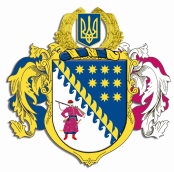 ДНІПРОПЕТРОВСЬКА ОБЛАСНА РАДАVII СКЛИКАННЯПостійна комісія обласної ради з питань комунальної власності, житлово-комунального господарства. Дніпро, просп. Олександра Поля, 2ПРОТОКОЛ № 64засідання постійної комісії обласної ради09 груня 2019 року10:00Присутні члени комісії: Погосян В.Е., Антіпов В.М., Юревич Т.А., ., Бутківський В.В., Кравченко П.О., Мельникова О.В., Прохоренко В.А., Романенко В.І.Відсутні члени комісії: Смирнов А.О., Туровська І.Л.,У роботі комісії взяли участь:Тюрін В.Ю. – заступник голови обласної ради по виконавчому апарату – начальник управління з питань стратегічного планування та комунальної власності.Рижинков В.В. – заступник начальника управління з питань стратегічного планування та комунальної власності виконавчого апарату обласної ради.Шипка М. Я. – заступник начальника управління з питань стратегічного планування та комунальної власності начальник відділу житлово-комунального господарства та інфраструктури виконавчого апарату обласної ради.Костіна Н.С. − начальник відділу по роботі з  керівниками комунальних підприємств, закладів та установ управління стратегічного планування та комунальної власності виконавчого апарату обласної ради.Павлів Р.Г.– начальник відділу комунальної власності, управління стратегічного планування та комунальної власності виконавчого апарату обласної ради.Виходов Є.А. – начальник відділу оренди нерухомого майна управління стратегічного планування та комунальної власності виконавчого апарату обласної ради виконавчого апарату обласної ради.Чекмез М.М. –  начальник відділу правового представництва управління взаємодії з правоохоронними і контролюючими органами, правового забезпечення та антикорупційної політики.Головував: Погосян В.Е.Порядок денний:Про рекомендацію до складу секретаріату пленарного засідання двадцятої сесії Дніпропетровської обласної ради VII скликання.Про трудові відносини з керівниками обласних комунальних підприємств, закладів та установ, що належать до спільної власності територіальних громад сіл,  селищ, міст Дніпропетровської області.Питання діяльності окремих обласних комунальних підприємств та закладів, що належать до спільної власності територіальних громад сіл, селищ, міст Дніпропетровської області.Про деякі питання управління майном, що належить до спільної власності територіальних громад сіл, селищ, міст Дніпропетровської області.Про оренду нерухомого майна, що є спільною власністю територіальних громад сіл, селищ, міст Дніпропетровської області.Про короткострокову оренду майна, що належить до спільної власності територіальних громад сіл, селищ, міст Дніпропетровської області.Про списання майна, що належить до  спільної власності територіальних громад сіл, селищ, міст Дніпропетровської області.  Різне.СЛУХАЛИ 1. Про рекомендацію до складу секретаріату пленарного засідання двадцятої сесії Дніпропетровської обласної ради VII скликання.Інформація: Мельникова О.В.. – член постійної комісії з питань комунальної власності, житлово-комунального господарства, про рекомендацію включити до складу секретаріату пленарного засідання двадцятої сесії Дніпропетровської обласної ради VII скликання  Антіпова В.М.Результати голосування:за 			– 7проти		 – 0утримались 	–  1 усього 		–  8Через конфлікт інтересів Антіпов В.М. утримався від голосування.СЛУХАЛИ 2. Про трудові відносини з керівниками обласних комунальних підприємств, закладів та установ, що належать до спільної власності територіальних громад сіл,  селищ, міст Дніпропетровської області.Інформація: Костіна Н.С. − начальник відділу по роботі з  керівниками комунальних підприємств, закладів та установ управління стратегічного планування та комунальної власності.Виступили: Погосян В.Е., Мельникова О.В., представники КЗО ,,Саксаганський навчально-реабілітаційний центр” ДОР.    ВИРІШИЛИ:Направити звернення від постійної комісії обласної ради з питань комунальної власності, житлово-комунального господарства  на голову Дніпропетровської обласної ради щодо скасування розпорядження від 05 листопада 2019 року № 137-КП ,,Про кадрові питання комунального закладу  освіти ,,Саксаганський навчально-реабілітаційний центр” Дніпропетровської обласної радиˮ та затвердити розпорядження голови обласної ради:від 24 жовтня 2019 року № 126-КП „Про кадрові питання деяких комунальних підприємств та закладів, що належать до спільної власності територіальних громад сіл, селищ, міст Дніпропетровської області”;від 25 жовтня 2019 року № 127-КП „Про кадрові питання комунального підприємства ,,Дніпропетровська обласна клінічна офтальмологічна лікарня”;від 29 жовтня 2019 року № 128-КП ,,Про оголошення початку конкурсного добору керівника комунального підприємства ,,Дніпропетровська обласна клінічна офтальмологічна лікарня”;від 01 листопада 2019 року № 129-КП ,,Про внесення змін до розпорядження голови обласної ради від 23 серпня 2019 року № 108-КП ,,Про оголошення початку конкурсного добору керівників комунальних закладів охорони здоров’я, що належать до спільної власності територіальних громад сіл, селищ, міст Дніпропетровської області”;від 05 листопада 2019 року № 131-КП „Про склад конкурсної комісії з добору керівника комунального підприємства ,,Криворізький дитячий туберкульозний санаторій № 1” Дніпропетровської обласної ради”;від 05 листопада 2019 року № 132-КП „Про склад конкурсної комісії з добору керівника комунального підприємства ,,Криворізький дитячий кістково-туберкульозний санаторій № 1” Дніпропетровської обласної ради”;від 05 листопада 2019 року № 133-КП „Про склад конкурсної комісії з добору керівника комунального підприємства ,,Криворізький дитячий санаторій” Дніпропетровської обласної ради”;від 05 листопада 2019 року № 134-КП „Про склад конкурсної комісії з добору керівника комунального закладу ,,Нікопольська міська стоматологічна поліклініка” Дніпропетровської обласної ради”;від 05 листопада 2019 року № 135-КП „Про склад конкурсної комісії з добору керівника комунального підприємства ,,Нікопольський пологовий будинок” Дніпропетровської обласної ради”;від 05 листопада 2019 року № 136-КП „Про склад конкурсної комісії з добору керівника комунального підприємства ,,Нікопольська міська лікарня № 1” Дніпропетровської обласної ради”;від 06 листопада 2019 року № 138-КП „Про кадрові питання комунального закладу вищої освіти ,,Дніпровський педагогічний коледж” Дніпропетровської обласної ради”;від 07 листопада 2019 року № 139-КП „Про склад конкурсної комісії з добору керівника комунального підприємства ,,Вільногірська центральна міська лікарня” Дніпропетровської обласної ради”;від 07 листопада 2019 року № 140-КП „Про склад конкурсної комісії з добору керівника комунального підприємства ,,Верхньодніпровська центральна районна лікарня” Дніпропетровської обласної ради”;від 07 листопада 2019 року № 141-КП „Про склад конкурсної комісії з добору керівника комунального підприємства ,,Томаківська центральна районна лікарня” Дніпропетровської обласної ради”;від 07 листопада 2019 року № 142-КП „Про склад конкурсної комісії з добору керівника комунального закладу ,,Перещепинська районна лікарня № 2” Дніпропетровської обласної ради”;від 07 листопада 2019 року № 143-КП „Про склад конкурсної комісії з добору керівника комунального закладу ,,Царичанська центральна районна лікарня” Дніпропетровської обласної ради”;від 20 листопада 2019 року № 144-КП ,,Про внесення змін до розпорядження голови обласної ради від 07 листопада 2019 року                             № 142-КП „Про склад конкурсної комісії з добору керівника комунального закладу ,,Перещепинська районна лікарня № 2” Дніпропетровської обласної ради”;від 20 листопада № 145-КП ,,Про внесення змін до розпорядження голови обласної ради від 07 листопада 2019 року № 139-КП „Про склад конкурсної комісії з добору керівника комунального підприємства ,,Вільногірська центральна міська лікарня” Дніпропетровської обласної ради”;від 20 листопада № 146-КП ,,Про внесення змін до розпорядження голови обласної ради від 05 листопада 2019 року № 135-КП „Про склад конкурсної комісії з добору керівника комунального підприємства ,,Нікопольський пологовий будинок” Дніпропетровської обласної ради”;від 20 листопада № 147-КП ,,Про внесення змін до розпорядження голови обласної ради від 07 листопада 2019 року № 143-КП „Про склад конкурсної комісії з добору керівника комунального закладу ,,Царичанська центральна районна лікарня” Дніпропетровської обласної ради”;від 20 листопада № 148-КП ,,Про внесення змін до розпорядження голови обласної ради від 05 листопада 2019 року № 133-КП „Про склад конкурсної комісії з добору керівника комунального підприємства ,,Криворізький дитячий санаторій” Дніпропетровської обласної ради”;від 20 листопада № 149-КП ,,Про внесення змін до розпорядження голови обласної ради від 05 листопада 2019 року № 132-КП „Про склад конкурсної комісії з добору керівника комунального підприємства ,,Криворізький дитячий кістково-туберкульозний санаторій № 1” Дніпропетровської обласної ради”;від 20 листопада № 150-КП ,,Про внесення змін до розпорядження голови обласної ради від 05 листопада 2019 року № 131-КП „Про склад конкурсної комісії з добору керівника комунального підприємства ,,Криворізький дитячий туберкульозний санаторій № 1” Дніпропетровської обласної ради”;від 20 листопада № 151-КП ,,Про внесення змін до розпорядження голови обласної ради від 05 листопада 2019 року № 134-КП „Про склад конкурсної комісії з добору керівника комунального закладу ,,Нікопольська міська стоматологічна поліклініка” Дніпропетровської обласної ради”;від 20 листопада № 152-КП ,,Про внесення змін до розпорядження голови обласної ради від 05 листопада 2019 року № 136-КП „Про склад конкурсної комісії з добору керівника комунального підприємства ,,Нікопольська міська лікарня № 1” Дніпропетровської обласної ради”;від 20 листопада № 153-КП ,,Про внесення змін до розпорядження голови обласної ради від 07 листопада 2019 року № 141-КП „Про склад конкурсної комісії з добору керівника комунального підприємства ,,Томаківська центральна районна лікарня” Дніпропетровської обласної ради”;від 20 листопада № 154-КП ,,Про внесення змін до розпорядження голови обласної ради від 07 листопада 2019 року № 140-КП „Про склад конкурсної комісії з добору керівника комунального підприємства ,,Верхньодніпровська центральна районна лікарня” Дніпропетровської обласної ради”;від 20 листопада 2019 року № 155-КП „Про склад конкурсної комісії з добору керівника комунального підприємства ,,Дніпропетровська обласна клінічна офтальмологічна лікарня”;від 28 листопада 2019 року № 156-КП „Про кадрові питання комунального підприємства ,,Центр народної творчості ,,Дивокрай” Дніпропетровської обласної ради”;від 28 листопада 2019 року № 157-КП „Про кадрові питання комунального закладу ,,Криничанська центральна районна лікарня” Дніпропетровської обласної ради”;	від 29 листопада 2019 року № 158-КП „Про кадрові питання деяких комунальних підприємств та закладів, що належать до спільної власності територіальних громад сіл, селищ, міст Дніпропетровської області”Результати голосування:за 			– 8проти		 – 0утримались 	–  0усього 		–  8Звільнити: 	Шихалєєву Ольгу Іванівну, виконуючу обов’язки директора комунального підприємства „Криворізький дитячий туберкульозний санаторій № 1” Дніпропетровської обласної ради”, 08 лютого 2020 року відповідно до пункту 2 статті 36 Кодексу законів про працю України;	Акіншеву Наталію Іванівну, виконуючу обов’язки директора комунального підприємства „Криворізький дитячий кістково-туберкульозний санаторій № 1” Дніпропетровської обласної ради”,                22 грудня 2019 року відповідно до пункту 2 статті 36 Кодексу законів про працю України;	Маслова Андрія Олександровича, виконуючого обов’язки  директора комунального закладу ,,Молодіжний центр міжнародного партнерства позашкільної та неформальної освіти ,,Освіторіум” Дніпропетровської обласної ради”, 25 січня 2020 року  відповідно до пункту 2 статті 36 Кодексу законів про працю України;	Звєрєва Єдуарда Давидовича, виконуючого обов’язки  директора комунального підприємства ,,Навчально-виробничий центр” Дніпропетровської обласної ради”, 09 лютого 2020 року  відповідно до пункту 2 статті 36 Кодексу законів про працю України;	Шеремета Сергія Миколайовича, виконуючого обов’язки  директора комунального підприємства ,,Навчально-курсовий комбінат” Дніпропетровської обласної ради”, 26 січня 2020 року  відповідно до пункту 2 статті 36 Кодексу законів про працю України;	Павлова Дмитра Миколайовича, виконуючого обов’язки директора комунального закладу ,,Дніпропетровський центр соціально-психологічної допомоги” Дніпропетровської обласної ради”, 06 січня 2020 року відповідно до пункту 2 статті 36 Кодексу законів про працю України;	Полякову Юлію Дмитрівну, виконуючу обов’язки директора комунального закладу ,,Вищетарасівський психоневрологічний інтернат” Дніпропетровської обласної ради”, 19 січня 2020 року відповідно до пункту 2 статті 36 Кодексу законів про працю України;	Перебийніса Сергія Вікторовича, виконуючого обов’язки директора комунального закладу ,,Володимирівський психоневрологічний інтернат” Дніпропетровської обласної ради”, 26 січня 2020 року відповідно до пункту 2 статті 36 Кодексу законів про працю України;	Сокоринського Олега Анатолійовича, виконуючого обов’язки генерального директора ,,Дезінфекція” Дніпропетровської обласної ради”, 27 січня 2020 року відповідно до пункту 2 статті 36 Кодексу законів про працю України;	Войтова Геннадія Олександровича, виконуючого обов’язки директора комунального закладу ,,Верхівцевський психоневрологічний інтернат” Дніпропетровської обласної ради”, 05 січня 2020 року відповідно до пункту 2 статті 36 Кодексу законів про працю України;	Змієнка Олександра Леонідовича, виконуючого обов’язки директора комунального закладу ,,Верхньодніпровський дитячий будинок-інтернат  № 1” Дніпропетровської обласної ради”, 02 лютого 2020 року відповідно до пункту 2 статті 36 Кодексу законів про працю України;	Дениска Валентина Дмитровича, виконуючого обов’язки директора комунального закладу ,,Могилівський геріатричний пансіонат” Дніпропетровської обласної ради”, 21 грудня 2019 року відповідно до пункту 2 статті 36 Кодексу законів про працю України;	Булгакову Валентину Миколаївну, виконуючу обов’язки директора комунального закладу ,,Дніпропетровський дитячий будинок-інтернат” Дніпропетровської обласної ради”, 09 лютого 2020 року відповідно до пункту 2 статті 36 Кодексу законів про працю України;	Путіну Вікторію Вікторівну, виконуючу обов’язки директора комунального закладу ,,Криворізький дитячий будинок-інтернат” Дніпропетровської обласної ради”, 18 січня 2020 року відповідно до пункту 2 статті 36 Кодексу законів про працю України;	Головка Леоніда Вікторовича, виконуючого обов’язки начальника комунального підприємства ,,Синельниківське міжміське бюро технічної інвентаризації”, 19 січня 2020 року відповідно до пункту 2 статті 36 Кодексу законів про працю України;	Боняка Віктора Володимировича, виконуючого обов’язки директора комунального підприємства ,,Центр народної творчості ,,Дивокрай” Дніпропетровської обласної ради”, 02 лютого 2020 року відповідно до пункту 2 статті 36 Кодексу законів про працю України;	Кінаша Андрія Олександровича, виконуючого обов’язки начальника комунального підприємства ,,Нікопольське міське бюро технічної інвентаризації”, 13 лютого 2019 року відповідно до пункту 2 статті 36 Кодексу законів про працю України;	Біліченка Дениса Олександровича, директора комунального закладу ,,Дитячо-юнацька спортивна школа з дзюдо” Дніпропетровської обласної ради”, 17 грудня 2019 року відповідно до пункту 2 статті 36 Кодексу законів про працю України;	Лук’яненка Романа Миколайовича, начальника Дніпропетровського обласного комунального підприємства ,,Марганецьке бюро технічної інвентаризації”, 17 грудня 2019 року відповідно до пункту 2 статті 36 Кодексу законів про працю України;	Теодорович Тетяну Миколаївну, директора комунального позашкільного закладу освіти ,,Дніпропетровська обласна спеціалізована дитячо-юнацька спортивна школа для дітей-інвалідів” Дніпропетровської обласної ради”, 17 грудня 2019 року відповідно до пункту 2 статті 36 Кодексу законів про працю України;	Воронченка Володимира Васильовича, директора комунального закладу ,,П’ятихатський геріатричний пансіонат” Дніпропетровської обласної ради”, 14 лютого 2020 року відповідно до пункту 2 статті 36 Кодексу законів про працю України.	Михайлінчика Миколу Васильовича, начальника комунального підприємства „Магдалинівське бюро технічної інвентаризації”, 06 лютого 2020 року відповідно до пункту 2 статті 36 Кодексу законів про працю України.Результати голосування:за 			– 8проти		 – 0утримались 	–  0усього 		–  83. Призначити:Шихалєєву Ольгу Іванівну директором комунального підприємства „Криворізький дитячий туберкульозний санаторій № 1” Дніпропетровської обласної ради” 10 лютого 2020 року з укладенням контракту строком на             3 (три) роки;Акіншеву Наталію Іванівну директором комунального підприємства „Криворізький дитячий кістково-туберкульозний санаторій № 1” Дніпропетровської обласної ради” 23 грудня 2019 року з укладенням контракту строком на 3 (три) роки;Маслова Андрія Олександровича директором комунального закладу ,,Молодіжний центр міжнародного партнерства, позашкільної та неформальної освіти ,,Освіторіум” Дніпропетровської обласної ради”                 27 січня 2020 року  з укладенням строкового трудового договору строком на 1 (один) рік;Звєрєва Єдуарда Давидовича директором комунального підприємства ,,Навчально-виробничий центр” Дніпропетровської обласної ради” 10 лютого 2020 року  з укладенням контракту строком на 3 (три) роки;Шеремета Сергія Миколайовича директором комунального підприємства ,,Навчально-курсовий комбінат” Дніпропетровської обласної ради” 27 січня 2020 року  з укладенням контракту строком на 3 (три) роки;Павлова Дмитра Миколайовича директором комунального закладу ,,Дніпропетровський центр соціально-психологічної допомоги” Дніпропетровської обласної ради” 08 січня 2020 року з укладенням строкового трудового договору строком на 3 (три) роки;Полякову Юлію Дмитрівну директором комунального закладу ,,Вищетарасівський психоневрологічний інтернат” Дніпропетровської обласної ради” 20 січня 2020 року з укладенням строкового трудового договору строком на 3 (три) роки;Перебийніса Сергія Вікторовича директором комунального закладу ,,Володимирівський психоневрологічний інтернат” Дніпропетровської обласної ради” 27 січня 2020 року з укладенням строкового трудового договору строком на 3 (три) роки;Сокоринського Олега Анатолійовича генеральним директором ,,Дезінфекція” Дніпропетровської обласної ради” 28 січня 2020 року з укладенням контракту строком на 1 (один) рік;Войтова Геннадія Олександровича директором комунального закладу ,,Верхівцевський психоневрологічний інтернат” Дніпропетровської обласної ради” 08 січня 2020 року з укладенням строкового трудового договору строком на 3 (три) роки;Змієнка Олександра Леонідовича директором комунального закладу ,,Верхньодніпровський дитячий будинок-інтернат №1” Дніпропетровської обласної ради” 03 лютого 2020 року з укладенням строкового трудового договору строком на 3 (три) роки;Дениска Валентина Дмитровича директором комунального закладу ,,Могилівський геріатричний пансіонат” Дніпропетровської обласної ради” 23 грудня 2019 року з укладенням строкового трудового договору строком на 3 (три) роки;Булгакову Валентину Миколаївну директором комунального закладу ,,Дніпропетровський дитячий будинок-інтернат” Дніпропетровської обласної ради” 10 лютого 2020 року з укладенням строкового трудового договору строком на 3 (три) роки;Путіну Вікторію Вікторівну директором комунального закладу ,,Криворізький дитячий будинок-інтернат” Дніпропетровської обласної ради” 20 січня 2020 року з укладенням строкового трудового договору строком на 3 (три) роки;Головка Леоніда Вікторовича начальником комунального підприємства ,,Синельниківське міжміське бюро технічної інвентаризації” 20 січня 2020 року з укладенням контракту строком на 1 (один) рік;	Боняка Віктора Володимировича директором комунального підприємства ,,Центр народної творчості ,,Дивокрай” Дніпропетровської обласної ради” 03 лютого 2020 року з укладенням контракту строком на             5 (п’ять) років;Кінаша Андрія Олександровича начальником комунального підприємства ,,Нікопольське міське бюро технічної інвентаризації”                    13 лютого 2019 року з кладенням контракту строком на 3 (три) роки;	Біліченка Дениса Олександровича директором комунального закладу ,,Дитячо-юнацька спортивна школа з дзюдо” Дніпропетровської обласної ради” 18 грудня 2019 року з укладенням строкового трудового договору строком на 3 (три) роки;Лук’яненка Романа Миколайовича начальником Дніпропетровського обласного комунального підприємства ,,Марганецьке бюро технічної інвентаризації” 18 грудня 2019 року з укладенням контракту строком на                 1 (один) рік;Теодорович Тетяну Миколаївну директором комунального позашкільного закладу освіти ,,Дніпропетровська обласна спеціалізована дитячо-юнацька спортивна школа для дітей-інвалідів” Дніпропетровської обласної ради” 18 грудня 2019 року з укладенням строкового трудового договору строком на 3 (три) роки;Воронченка Володимира Васильовича директором комунального закладу ,,П’ятихатський геріатричний пансіонат” Дніпропетровської обласної ради” 17 лютого 2020 року з укладенням строкового трудового договору строком на 3 (три) роки;Михайлінчика Миколу Васильовича начальником комунального підприємства „Магдалинівське бюро технічної інвентаризації”, 07 лютого 2020 року з укладенням контракту строком на 3 (три) роки.Результати голосування:за 			– 8проти		 – 0утримались 	–  0усього 		–  8СЛУХАЛИ 3. Питання діяльності окремих обласних комунальних підприємств та закладів, що належать до спільної власності територіальних громад сіл, селищ, міст Дніпропетровської області.Інформація: Костіна Н.С. − начальник відділу кадрової роботи з комунальними підприємствами, закладами та установами.	Виступили: Тюрін В.Ю., Погосян. В.Е., Мельникова О.В., Кравченко П.О., Бутковський В.В., заступник директора КП ,,Лабораторія якості життя”  ДОР”, директора КП ,,Центр підтримки малого та середнього бізнесу” ДОР”, ректор КЗВО ,,Дніпровська академія неперервної освіти” ДОР”, заступник директора департаменту освіти і науки облдержадміністрація, представник департаменту охорони здоров’я,  головний інженер КП „Дніпротеплоенерго” ДОР”.ВИРІШИЛИ:1. Виключити з запропонованого проекту рішення пункт 13, а саме:	13.	Реорганізувати комунальний заклад вищої освіти „Дніпровський педагогічний коледж” Дніпропетровської обласної ради” (юридична адреса: просп. Олександра Поля, 83, м. Дніпро, 49054, Україна) шляхом приєднання до комунального закладу вищої освіти  ,,Дніпровська академія неперервної освіти” Дніпропетровської обласної ради” (юридична адреса: вул. Володимира Антоновича, 70, м. Дніпро, 49006, Україна).	13.1.	 Доручити керівникові комунального закладу вищої освіти  ,,Дніпровська академія неперервної освіти” Дніпропетровської обласної ради” здійснити всі необхідні заходи щодо приймання-передачі майна згідно з чинним законодавством.	13.2.	 Строком заяви кредиторами претензій установити 2 (два) місяці з моменту оприлюднення повідомлення про рішення стосовно реорганізації юридичної особи. 	13.3.	 Створити комісію з реорганізації комунального закладу вищої освіти „Дніпровський педагогічний коледж” Дніпропетровської обласної ради”  у складі: Захорольська Валентина Миколаївна (ідентифікаційний код)                        – голова комісії;Руденко Наталія Василівна (ідентифікаційний код) – член комісії;Величко Тетяна Вікторівна (ідентифікаційний код) – член комісії;Пісковенко Людмила Костянтинівна (ідентифікаційний код) – член комісії;Каминін В’ячеслав В’ячеславович (ідентифікаційний код) – член комісії;Радіна-Мамонова Злата Ігорівна (ідентифікаційний код) – член комісії;	13.4.	 Доручити голові комісії з реорганізації комунального закладу вищої освіти „Дніпровський педагогічний коледж” Дніпропетровської обласної ради” у встановлений законодавством термін повідомити державного реєстратора про рішення щодо реорганізації комунального закладу.	13.5.	 Комісії з реорганізації комунального закладу вищої освіти „Дніпровський педагогічний коледж” Дніпропетровської обласної ради”:провести інвентаризацію майна комунального закладу вищої освіти;після закінчення строку для пред’явлення вимог кредиторами та задоволення чи відхилення їх вимог у встановленому законом порядку скласти передавальний акт, який повинен містити положення про правонаступництво щодо всіх зобов’язань комунального закладу вищої освіти „Дніпровський педагогічний коледж” Дніпропетровської обласної ради”;передавальний акт подати на затвердження обласній раді;здійснити інші заходи, передбачені чинним законодавством.Результати голосування:за 			– 8проти		 – 0утримались 	–  0усього 		–  8	2. Погодити проект рішення:	1.	Змінити назву комунального підприємства ,,Дніпропетровська клінічна психіатрична лікарня” Дніпропетровської обласної ради” (юридична адреса: вул. Бехтерева, 1, м. Дніпро, 49115, Україна)                        на комунальне підприємство ,,Дніпропетровська багатопрофільна клінічна лікарня з надання психіатричної допомоги” Дніпропетровської обласної ради”. 	2.	Змінити назву комунального підприємства „Криворізький психоневрологічний диспансер” Дніпропетровської обласної ради” (юридична адреса: вул. Дишинського, 27, м. Кривий Ріг, 50011, Україна)      на комунальне підприємство ,,Криворізька багатопрофільна лікарня з надання психіатричної допомоги” Дніпропетровської обласної ради”.  	3.	Змінити назву комунального підприємства „Гейківська психоневрологічна лікарня” Дніпропетровської обласної ради” (юридична адреса: вул. Вишнева, 31а, с. Гейківка, Криворізького району, Дніпропетровської області, 53054, Україна) на комунальне підприємство ,,Гейківська багатопрофільна лікарня з надання психіатричної допомоги” Дніпропетровської обласної ради”.  	4.	Змінити назву комунального закладу „Міська лікарня № 5” Дніпровської міської ради (юридична адреса: вул. Велика Діївська, 111,             м. Дніпро, Дніпропетровська область, 49128) на комунальний заклад „Дніпропетровська міська лікарня № 5” Дніпропетровської обласної ради”.	5.	Змінити назву комунального підприємства „Нікопольський дитячий санаторій” Дніпропетровської обласної ради” (юридична адреса: вул. Гагаріна, буд. 76, м. Нікополь, Дніпропетровська область, 53201) на комунальне підприємство ,,Нікопольський медичний центр реабілітації дітей з соматичними захворюваннями” Дніпропетровської обласної ради”.  	6.	Затвердити в новій редакції статути, що додаються:комунального підприємства ,,Дніпропетровська багатопрофільна клінічна лікарня з надання психіатричної допомоги” Дніпропетровської обласної ради”;комунального підприємства ,,Криворізька багатопрофільна лікарня з надання психіатричної допомоги” Дніпропетровської обласної ради”;комунального підприємства ,,Гейківська багатопрофільна лікарня з надання психіатричної допомоги” Дніпропетровської обласної ради”;комунального закладу „Дніпропетровська міська лікарня № 5” Дніпропетровської обласної ради”;комунального підприємства ,,Нікопольський медичний центр реабілітації дітей з соматичними захворюваннями” Дніпропетровської обласної ради”;  комунального закладу освіти ,,Першотравенський багатопрофільний навчально-реабілітаційний центр ,,Берегиня” Дніпропетровської обласної ради”;комунального закладу освіти ,,Багатопрофільний навчально-реабілітаційний центр № 6” Дніпропетровської обласної ради”;комунального закладу культури ,,Дніпропетровський національний історичний музей імені Д.І. Яворницького” Дніпропетровської обласної ради”;комунального підприємства ,,Дніпроліс” Дніпропетровської обласної ради”;комунального підприємства „Агропроекттехбуд” Дніпропетровської обласної ради”;комунального підприємства ,,Лабораторія якості життя”  Дніпропетровської обласної ради”;комунального підприємства ,,Центр підтримки малого та середнього бізнесу” Дніпропетровської обласної ради”;комунального підприємства ,,Дніпрокомоблік” Дніпропетровської обласної ради”.	7.	Затвердити статути, що додаються:комунального підприємства ,,Дніпровський обласний клінічний онкологічний диспансер”  Дніпропетровської обласної ради”.	8.	Затвердити передавальний акт (за результатами реорганізації комунального закладу ,,Клінічний онкологічний диспансер” Дніпропетровської обласної ради” шляхом перетворення в комунальне підприємство ,,Дніпровський обласний клінічний онкологічний диспансер” Дніпропетровської обласної ради”), що додається.	9.	Затвердити передавальний акт (за результатами реорганізації комунального підприємства „Агенція з управління проектами” Дніпропетровської обласної ради” шляхом приєднання до комунального підприємства „Агропроекттехбуд” Дніпропетровської обласної ради”), що додається.	10.	Реорганізувати комунальний заклад „Дніпропетровська обласна клінічна лікарня ім. І.І. Мечникова” (юридична адреса: пл. Соборна, 14,              м. Дніпро, Дніпропетровська область, 49005) шляхом перетворення в комунальне підприємство „Дніпропетровська обласна клінічна лікарня                ім. І.І. Мечникова” Дніпропетровської обласної ради”. 	10.1.	 Доручити керівникові комунального закладу „Дніпропетровська обласна клінічна лікарня ім. І.І. Мечникова” здійснити всі необхідні заходи щодо приймання-передачі майна згідно з                      чинним законодавством.	10.2.	 Строком заяви кредиторами претензій установити 2 (два) місяці з моменту оприлюднення повідомлення про рішення стосовно реорганізації юридичної особи.	10.3.	 Створити комісію з реорганізації комунального закладу „Дніпропетровська обласна клінічна лікарня ім. І.І. Мечникова” у складі:Гавва Олена Андріївна (ідентифікаційний код) – голова комісії;Розумна Надія Іллівна (ідентифікаційний код) – член комісії;Клименок Валерій Петрович (ідентифікаційний код) – член комісії.	10.4.	 Доручити голові комісії з реорганізації комунального закладу „Дніпропетровська обласна клінічна лікарня ім. І.І. Мечникова”                       в установлений законодавством термін повідомити державного реєстратора про рішення щодо реорганізації комунального закладу.	10.5.	Комісії з реорганізації комунального закладу  „Дніпропетровська обласна клінічна лікарня ім. І.І. Мечникова”:провести інвентаризацію майна комунального закладу;після закінчення строку для пред’явлення вимог кредиторами та задоволення чи відхилення їх вимог у встановленому законом порядку скласти передавальний акт, який повинен містити положення про правонаступництво щодо всіх зобов’язань комунального закладу „Дніпропетровська обласна клінічна лікарня ім. І.І. Мечникова”;передавальний акт подати на затвердження обласній раді;здійснити інші заходи, передбачені чинним законодавством.	11.	 Реорганізувати комунальний заклад „Дніпропетровська міська лікарня № 5” Дніпропетровської обласної ради” (юридична адреса:                    вул. Велика Діївська, 111, м. Дніпро, Дніпропетровська область, 49128) шляхом перетворення в комунальне підприємство „Дніпропетровська обласна реабілітаційна лікарня” Дніпропетровської обласної ради”.	11.1.	 Доручити керівникові комунального закладу „Дніпропетровська міська лікарня № 5” Дніпропетровської обласної ради” здійснити всі необхідні заходи щодо приймання-передачі майна згідно з чинним законодавством.	11.2. 	Строком заяви кредиторами претензій установити 2 (два) місяці з моменту оприлюднення повідомлення про рішення стосовно реорганізації юридичної особи.	11.3. 	Створити комісію з реорганізації комунального закладу „Дніпропетровська міська лікарня № 5” Дніпропетровської обласної ради” у складі:Шевченко Інеса Вікторівна (ідентифікаційний код) – голова комісії;Горбачевська Олена Іванівна (ідентифікаційний код) – член комісії;Савельєва Зінаїда Дмитрівна (ідентифікаційний код) – член комісії.	11.4.	 Доручити голові комісії з реорганізації комунального закладу „Дніпропетровська міська лікарня № 5” Дніпропетровської обласної ради” в установлений законодавством термін повідомити державного реєстратора про рішення щодо реорганізації комунального закладу.	11.5. 	Комісії з реорганізації комунального закладу „Дніпропетровська міська лікарня № 5” Дніпропетровської обласної ради”:провести інвентаризацію майна комунального закладу;після закінчення строку для пред’явлення вимог кредиторами та задоволення чи відхилення їх вимог у встановленому законом порядку скласти передавальний акт, який повинен містити положення про правонаступництво щодо всіх зобов’язань комунального закладу „Дніпропетровська міська лікарня № 5” Дніпропетровської обласної ради”;передавальний акт подати на затвердження обласній раді;здійснити інші заходи, передбачені чинним законодавством.	12.	Реорганізувати комунальний заклад ,,Криворізька станція швидкої медичної допомоги” Дніпропетровської обласної ради” (юридична адреса: вул. Нікопольське шосе, буд. 8, м. Кривий Ріг, Дніпропетровська область, 50051) шляхом приєднання до комунального підприємства „Обласний центр екстреної медичної допомоги та медицини катастроф” Дніпропетровської обласної ради” (юридична адреса: пл. Соборна, буд. 14, м. Дніпро, Дніпропетровська область, 49005).12.1.	 Доручити керівникові комунального підприємства ,,Обласний центр екстреної медичної допомоги та медицини катастроф” Дніпропетровської обласної ради” здійснити всі необхідні заходи щодо приймання-передачі майна згідно з чинним законодавством.12.2.	 Строком заяви кредиторами претензій установити 2 (два) місяці з моменту оприлюднення повідомлення про рішення стосовно реорганізації юридичної особи.12.3.	 Створити комісію з реорганізації комунального закладу ,,Криворізька станція швидкої медичної допомоги” Дніпропетровської обласної ради”  у складі: Бійовський  Анатолій Михайлович (ідентифікаційний код) – голова комісії;Куксенко Ірина Миколаївна (ідентифікаційний код) – член комісії;Шевченко Радій Анатолійович (ідентифікаційний код) – голова комісії;Черевко Валентина Євсіївна (ідентифікаційний код) – член комісії;12.4.	 Доручити голові комісії з реорганізації комунального закладу ,,Криворізька станція швидкої медичної допомоги” Дніпропетровської обласної ради” у встановлений законодавством термін повідомити державного реєстратора про рішення щодо реорганізації комунального закладу.12.5.	 Комісії з реорганізації комунального закладу ,,Криворізька станція швидкої медичної допомоги” Дніпропетровської обласної ради”:провести інвентаризацію майна комунального закладу;після закінчення строку для пред’явлення вимог кредиторами та задоволення чи відхилення їх вимог у встановленому законом порядку скласти передавальний акт, який повинен містити положення про правонаступництво щодо всіх зобов’язань комунального закладу ,,Криворізька станція швидкої медичної допомоги” Дніпропетровської обласної ради”;передавальний акт подати на затвердження обласній раді;здійснити інші заходи, передбачені чинним законодавством.	14.	Реорганізувати комунальне підприємство „Дніпроінвестпроект” Дніпропетровської обласної ради” (юридична адреса: просп. Олександра Поля, буд. 2, м. Дніпро, Дніпропетровська область, 49004) шляхом приєднання до комунального підприємства „Агропроекттехбуд” Дніпропетровської обласної ради” (юридична адреса: вул. Старокозацька, буд. 52, м. Дніпро, 49004).	14.1.	 Доручити керівникові комунального підприємства „Агропроекттехбуд” Дніпропетровської обласної ради” здійснити всі необхідні заходи щодо приймання-передачі майна згідно з чинним законодавством.	14.2.	 Строком заяви кредиторами претензій установити 2 (два) місяці з моменту оприлюднення повідомлення про рішення стосовно реорганізації юридичної особи.	14.3.	 Створити комісію з реорганізації комунального підприємства                „Дніпроінвестпроект” Дніпропетровської обласної ради” у складі: Капрій Анна Андріївна (ідентифікаційний код) – голова комісії;Лисенко Надія Миколаївна (ідентифікаційний код) – член комісії;Шаран Ігор Алікович (ідентифікаційний код) – член комісії;Довгань Олена Юріївна (ідентифікаційний код) – член комісії.Доручити голові комісії з реорганізації комунального підприємства „Дніпроінвестпроект” Дніпропетровської обласної ради” у встановлений законодавством термін повідомити державного реєстратора про рішення щодо реорганізації комунального підприємства.	14.4.	 Комісії з реорганізації комунального підприємства                                  „Дніпроінвестпроект” Дніпропетровської обласної ради”:провести інвентаризацію майна комунального підприємства;після закінчення строку для пред’явлення вимог кредиторами та задоволення чи відхилення їх вимог у встановленому законом порядку скласти передавальний акт, який повинен містити положення про правонаступництво щодо всіх зобов’язань комунального підприємства                 „Дніпроінвестпроект” Дніпропетровської обласної ради”;передавальний акт подати на затвердження обласній раді;здійснити інші заходи, передбачені чинним законодавством.	15.	Реорганізувати комунальне підприємство „Будинок юстиції” Дніпропетровської обласної ради” (юридична адреса: вул. Старокозацька, буд. 52, м. Дніпро, 49004) шляхом приєднання до комунального підприємства „Агропроекттехбуд” Дніпропетровської обласної ради” (юридична адреса: вул. Старокозацька, буд. 52, м. Дніпро, 49004).	15.1.	 Доручити керівникові комунального підприємства „Агропроекттехбуд” Дніпропетровської обласної ради” здійснити всі необхідні заходи щодо приймання-передачі майна згідно з чинним законодавством.	15.2.	 Строком заяви кредиторами претензій установити 2 (два) місяці з моменту оприлюднення повідомлення про рішення стосовно реорганізації юридичної особи.	15.3.	 Створити комісію з реорганізації комунального підприємства                „Будинок юстиції ” Дніпропетровської обласної ради” у складі:(ідентифікаційний код) – голова комісії;(ідентифікаційний код) – член комісії; (ідентифікаційний код) – член комісії; (ідентифікаційний код) – член комісії.	15.4.	 Доручити голові комісії з реорганізації комунального підприємства „Будинок юстиції” Дніпропетровської обласної ради” у встановлений законодавством термін повідомити державного реєстратора про рішення щодо реорганізації комунального підприємства.	15.5.	 Комісії з реорганізації комунального підприємства                                  „Будинок юстиції” Дніпропетровської обласної ради”:провести інвентаризацію майна комунального підприємства;після закінчення строку для пред’явлення вимог кредиторами та задоволення чи відхилення їх вимог у встановленому законом порядку скласти передавальний акт, який повинен містити положення про правонаступництво щодо всіх зобов’язань комунального підприємства „Будинок юстиції” Дніпропетровської обласної ради”; передавальний акт подати на затвердження обласній раді; здійснити інші заходи, передбачені чинним законодавством.	16. Реорганізувати комунальне підприємство „Цифровий документообіг” Дніпропетровської обласної ради” (юридична адреса: вул. Старокозацька, буд. 52, м. Дніпро, 49004) шляхом приєднання до комунального підприємства „Агропроекттехбуд” Дніпропетровської обласної ради” (юридична адреса: вул. Старокозацька, буд. 52, м. Дніпро, 49004).	16.1. Доручити керівникові комунального підприємства „Агропроекттехбуд” Дніпропетровської обласної ради” здійснити всі необхідні заходи щодо приймання-передачі майна згідно з чинним законодавством.	16.2.	 Строком заяви кредиторами претензій установити 2 (два) місяці з моменту оприлюднення повідомлення про рішення стосовно реорганізації юридичної особи.	16.3. Створити комісію з реорганізації комунального підприємства                „Цифровий документообіг” Дніпропетровської обласної ради” у складі:(ідентифікаційний код) – голова комісії;(ідентифікаційний код) – член комісії;(ідентифікаційний код) – член комісії;(ідентифікаційний код) – член комісії.	16.4. Доручити голові комісії з реорганізації комунального підприємства „Цифровий документообіг” Дніпропетровської обласної ради” у встановлений законодавством термін повідомити державного реєстратора про рішення щодо реорганізації комунального підприємства.	16.5.	 Комісії з реорганізації комунального підприємства                                  „Цифровий документообіг” Дніпропетровської обласної ради”:провести інвентаризацію майна комунального підприємства;після закінчення строку для пред’явлення вимог кредиторами та задоволення чи відхилення їх вимог у встановленому законом порядку скласти передавальний акт, який повинен містити положення про правонаступництво щодо всіх зобов’язань комунального підприємства „Цифровий документообіг” Дніпропетровської обласної ради”; передавальний акт подати на затвердження обласній раді; здійснити інші заходи, передбачені чинним законодавством.	17.	Внести зміни до рішення обласної ради від 25 жовтня 2019 року № 516-18/VII ,,Питання діяльності окремих обласних комунальних підприємств та закладів, що належать до спільної власності територіальних громад сіл, селищ, міст Дніпропетровської області”, замінивши у пункті 23 слова та цифри ,,Хачпанян Лусине Сержиківна (ідентифікаційний номер) – голова комісії;” словами та цифрами ,,Недоступ Катерина Костянтинівна (ідентифікаційний номер) – голова комісії;”.	18.	Скасувати пункти 43 та 44 рішення обласної ради від 22 червня                    2018 року № 342-13/VIІ ,,Питання діяльності окремих обласних комунальних підприємств та закладів, що належать до спільної власності територіальних громад сіл, селищ, міст Дніпропетровської обласної ради”. 	19.	Надати згоду комунальному підприємству ,,Дніпротеплоенерго” Дніпропетровської обласної ради” на реорганізацію дочірнього підприємства ,,Покровкатеплоенерго” комунального підприємства ,,Дніпротеплоенерго” Дніпропетровської обласної ради” (місцезнаходження: вул. Григорія Бондаря, 82, смт Покровське, Покровський район, Дніпропетровська область, 53000) шляхом приєднання до дочірнього підприємства ,,Солонетеплоенерго” комунального підприємства ,,Дніпротеплоенерго” Дніпропетровської обласної ради” (місцезнаходження: вул. Шевченка, 4, смт Солоне, Солонянський район, Дніпропетровська область,  52400). 	20.	Погодити комісію з реорганізації дочірнього підприємства ,,Покровкатеплоенерго” комунального підприємства ,,Дніпротеплоенерго” Дніпропетровської обласної ради” шляхом приєднання до дочірнього підприємства ,,Солонетеплоенерго” комунального підприємства ,,Дніпротеплоенерго” Дніпропетровської обласної ради” у складі:Косенко Олександр Сергійович (ідентифікаційний номер) – голова комісії;Полозова Лариса Петрівна (ідентифікаційний номер) – член комісії;Познянський Владислав Аркадійович (ідентифікаційний номер)                    – член комісії.	21.	Рекомендувати керівникам комунальних підприємств охорони здоров’я, які належать до спільної власності територіальних громад сіл, селищ, міст Дніпропетровської області, установлювати та затверджувати плату за платні послуги, що надаються цими підприємствами, відповідно до фактичних видатків підприємства на надання цих послуг, з урахуванням рівня рентабельності, за попереднім погодженням з департаментом охорони здоров’я обласної державної адміністрації.Результати голосування:за 			– 8проти		 – 0утримались 	–  0усього 		– 8СЛУХАЛИ 4. Про деякі питання управління майном, що належить до спільної власності територіальних громад сіл, селищ, міст Дніпропетровської області.Інформація:  Павлів Р.Г.– начальник відділу комунальної власності, управління стратегічного планування та комунальної власності.Виступили:  Тюрін В.Ю., Погосян В.Е.,  Бутковський В.В., Мельникова О.В., Романенко В.І., Кравченко П.О, представник департаменту житлово-комунального господарства та будівництва, представник управління капітального будівництва облдержадміністрації, головний інженер КП „Дніпротеплоенерго” ДОР”, директор КП ,,Жовтоводський водоканал”ДОР”. ВИРІШИЛИ:1. Виключити пункти 1.1.1. та 1.1.2. запропонованого проекту рішення, а саме:1.1.1. Об’єкт завершеного будівництва „Будівництво водопровідної мережі в с. Сурсько-Литовське Дніпропетровської області” до комунальної власності Сурсько-Литовської об’єднаної територіальної громади за умови прийняття відповідного рішення Сурсько-Литовською сільською радою відповідно до чинного законодавства України.1.1.2. Об’єкт завершеного будівництва „Реконструкція напірної каналізації житлових будинків смт Новомиколаївка” до комунальної власності Новомиколаївської селищної ради, об’єднаної територіальної громади за умови прийняття відповідного рішення Новомиколаївською селищною радою згідно з чинним законодавством України. 	Результати голосування:за 			– 8проти		 – 0утримались 	–  0усього 		– 82. Доповнити пунктами  запропонований проект рішення, а саме:Погодити:  Інвестиційну програму на 2020 рік комунального підприємства „Дніпротеплоенерго” Дніпропетровської обласної ради”.  Інвестиційну програму на 2020 рік дочірнього підприємства ,,Західтеплоенергоˮ комунального підприємства „Дніпротеплоенерго” Дніпропетровської обласної ради”.   Інвестиційну програму на 2020 рік дочірнього підприємства ,,Східтеплоенергоˮ комунального підприємства „Дніпротеплоенерго” Дніпропетровської обласної ради”.  Інвестиційну програму на 2020 рік дочірнього підприємства ,,Південьтепломережаˮ комунального підприємства „Дніпротеплоенерго” Дніпропетровської обласної ради”.  Інвестиційну програму на 2020 рік дочірнього підприємства ,,Північтепломережаˮ комунального підприємства „Дніпротеплоенерго” Дніпропетровської обласної ради”.  Інвестиційну програму на 2020 рік дочірнього підприємства ,,Васильківкатеплоенергоˮ комунального підприємства „Дніпротеплоенерго” Дніпропетровської обласної ради”.  Інвестиційну програму на 2020 рік дочірнього підприємства ,,Петриківкатеплоенергоˮ комунального підприємства „Дніпротеплоенерго” Дніпропетровської обласної ради”.  Інвестиційну програму на 2020 рік дочірнього підприємства ,,Софіївкатеплоенергоˮ комунального підприємства „Дніпротеплоенерго” Дніпропетровської обласної ради”.Результати голосування:за 			– 8проти		 – 0утримались 	–  0усього 		– 8	  3. Погодити проект рішення:1.--Передати майно, що належить до спільної власності територіальних громад сіл, селищ, міст Дніпропетровської області:1.1. З балансу департаменту житлово-комунального господарства та будівництва облдержадміністрації:1.1.3. Об’єкт завершеного будівництва „Реконструкція скверу та спортивно-ігрових майданчиків на Західному, на ділянці від вул. Данила Галицького до вул. Ближньої в м. Дніпрі” до комунальної власності територіальної громади міста Дніпро, за умови прийняття відповідного рішення Дніпровською міською радою згідно з чинним законодавством України.1.1.4. Об’єкт завершеного будівництва „Нове будівництво підвідного водоводу до с. Велика Костромка Апостолівського району Дніпропетровської області” до комунальної власності Зеленодольської міської територіальної громади Апостолівського району, за умови прийняття відповідного рішення Зеленодольською міською радою згідно з чинним законодавством України.1.1.5. Об’єкт незавершеного будівництва „Нове будівництво водогону від ІІ підйому до с. Виводове Томаківського району Дніпропетровської області” до комунальної власності територіальної громади міста Марганця, за умови прийняття відповідного рішення Марганецькою міською радою згідно з чинним законодавством України.1.1.6. Об’єкт завершеного будівництва „Реконструкція водогону Марганець ‒ Томаківка Дніпропетровської області” до комунальної власності територіальної громади міста Марганця, за умови прийняття відповідного рішення Марганецькою міською радою згідно з чинним законодавством України. 1.1.7. Об’єкт завершеного будівництва „Будівництво водогону, закільцювання від вул. Шевченка смт Кринички до вул. Панаса Мирного       с. Гримуче Криничанського району Дніпропетровської області” до комунальної власності Криничанської селищної територіальної громади Криничанського району, за умови прийняття відповідного рішення Криничанською селищною радою згідно з чинним законодавством України.1.1.8. Об’єкт завершеного будівництва „Водопостачання с. Червоне, Калініна, Гомельське, Рудничне Криворізького району ‒ реконструкція” до комунальної власності Червоненської  сільської територіальної громади, Криворізького району, за умови прийняття відповідного рішення Червоненською сільською радою згідно  з чинним законодавством України.1.1.9. Об’єкт незавершеного будівництва „Нове будівництво водогону від ІІ підйому до с. Вищетарасівка Томаківського району” до комунальної власності територіальної громади міста Марганця, за умови прийняття відповідного рішення Марганецькою міською радою згідно  з чинним законодавством України.1.1.10. Об’єкт завершеного будівництва „Реконструкція насосної станції № 2 з ремонтом будівлі та заміною електротехнічного устаткування на території Любимівської сільської ради Дніпропетровського району” до комунальної власності Любимівської сільської територіальної громади, за умови прийняття відповідного рішення Любимівською сільською радою згідно з чинним законодавством України.1.2.--З балансу департаментуv капітального будівництва облдержадміністрації: 1.2.1. Введений в експлуатацію об’єкт „Будівництво навчально-виховного комплексу на території КЗ „Середня загальноосвітня школа                № 27” Кам’янської міської ради, розташованої за адресою: м. Кам’янське, вул. Залізняка, 19 Дніпропетровської області” до комунальної власності територіальної громади міста Кам’янського, за умови прийняття відповідного рішення Кам’янською міською радою згідно з чинним законодавством України.1.2.2. Введений в експлуатацію об’єкт „Реконструкція будівлі „Палац тенісу” КЗ „Спортивний комбінат „Прометей” КМР у                                м. Кам’янське” до комунальної власності територіальної громади міста Кам’янського, за умови прийняття відповідного рішення Кам’янською міською радою згідно з чинним законодавством України.1.2.3. Введений в експлуатацію об’єкт „Будівництво амбулаторії на 1 ‒ 2 лікаря з житлом за адресою: Дніпропетровська область, Криничанський район, с. Адамівка, вул. Нова, 5” до спільної власності територіальної громади Криничанського району, за умови прийняття відповідного рішення Криничанською районною радою, згідно з чинним законодавством України.1.2.4. Введений в експлуатацію об’єкт „Капітальний ремонт будівлі Марганецької дитячо-юнацької спортивної школи № 1 за адресою: Дніпропетровська обл., м. Марганець, вул. Дніпровська, буд. 3а” до комунальної власності територіальної громади міста Марганця.1.3. Нерухоме майно (гараж) площею 25,2 кв. м, розташоване за адресою: Дніпропетровська область, Томаківський район, смт Томаківка, вул. Шевченка, 50 з господарського відання обласного комунального підприємства „Фармація” до комунальної власності Томаківської селищної об’єднаної територіальної громади, за умови прийняття відповідного рішення Томаківською селищною радою згідно з чинним законодавством України.1.4. Нерухоме майно площею 201,4 кв. м, розташоване за адресою: Дніпропетровська область, м. Марганець, вул. Історична, 59 з господарського відання обласного комунального підприємства „Фармація” до комунальної власності Марганецької об’єднаної територіальної громади, за умови прийняття відповідного рішення Марганецькою міською радою згідно з чинним законодавством України.1.5. Майно (згідно з додатком 1) з оперативного управління комунального закладу „Дніпропетровський дитячий будинок-інтернат” Дніпропетровської обласної ради” до комунальної власності територіальної громади міста Дніпра, за умови прийняття відповідного рішення Дніпровською міською радою згідно з чинним законодавством України.1.6. Будівлі та споруди підсобного господарства (згідно з                   додатком 2) з оперативного управління комунального закладу „Поливанівський дитячий будинок-інтернат”  Дніпропетровської обласної ради” до комунальної власності територіальної громади села Піщанки, за умови прийняття відповідного рішення Піщанською сільською радою згідно з чинним законодавством України.1.7. Нерухоме майно загальною площею ,  розташоване за адресою: Дніпропетровська область, Дніпровський район,                                      смт Слобожанське, вул. Будівельників (вул. Фрунзе), 3, з балансу „Бюро технічної інвентаризації” Дніпровської районної ради Дніпропетровської області до комунальної власності Слобожанської об’єднаної територіальної громади, за умови прийняття відповідного рішення Слобожанською селищною радою згідно з чинним законодавством України.1.8. Юридичну особу ‒ Дніпропетровський обласне комунальне підприємство „Перещепинське виробниче об’єднання житлово-комунального господарства”, розташовану за адресою: м. Перещепине, мікрорайон „Орільський”, та закріплене за нею на праві господарського відання майно, до комунальної власності територіальної громади міста Перещепиного, за умови прийняття відповідного рішення Перещепинською міською радою згідно  з чинним законодавством України.1.9. Юридичну особу ‒ комунальне підприємство „Жовтоводський водоканал” Дніпропетровської обласної ради”, розташовану за адресою: вул. 8-го Березня, 40А, м. Жовті Води, та закріплене за нею на праві господарського відання майно, до комунальної власності територіальної громади міста Жовтих Вод, за умови прийняття відповідного рішення Жовтоводською міською радою згідно  з чинним законодавством України.1.10. Майно (згідно з додатком 3) з оперативного управління комунальної установи „Адміністративне управління Дніпропетровської обласної ради” у господарське відання комунального підприємства „Агропроекттехбуд” Дніпропетровської обласної ради”.1.11. Юридичну особу ‒ комунальне підприємство ,,Вільногірська центральна міська  лікарня” Дніпропетровської обласної ради”, розташовану за адресою: м. Вільногірськ, вул. ім. Ю.М. Устенка, буд. 72 та закріплене за нею на праві оперативного управління майно до комунальної власності територіальної громади міста Вільногірська.1.12. Юридичну особу ‒ комунальне підприємство ,,Нікопольська міська лікарня №  Дніпропетровської обласної ради”, розташовану за адресою: м. Нікополь, просп. Трубників, буд. 50 та закріплене за нею на праві оперативного управління майно до комунальної власності територіальної громади міста Нікополя, за умови прийняття відповідного рішення Нікопольською міською радою згідно з чинним законодавством України.1.13. Юридичну особу ‒ комунальне підприємство ,,Нікопольська міська психоневрологічна лікарня” Дніпропетровської обласної ради”, розташовану за адресою: м. Нікополь, вул. Нікітіна, буд. 24 та закріплене за нею на праві оперативного управління майно до комунальної власності територіальної громади міста Нікополя, за умови прийняття відповідного рішення Нікопольською міською радою згідно з чинним законодавством України.	1.14. Юридичну особу ‒ комунальне підприємство ,,Нікопольська  дитяча міська лікарня” Дніпропетровської обласної ради”, розташовану за адресою: м. Нікополь, вул. Станіславського, буд. 18, та закріплене за нею на праві оперативного управління майно до комунальної власності територіальної громади міста Нікополя, за умови прийняття відповідного рішення Нікопольською міською радою згідно з чинним законодавством України.	1.15. Юридичну особу ‒ комунальне підприємство ,,Нікопольська міська лікарня №  Дніпропетровської обласної ради”, розташовану за адресою: м. Нікополь, вул. 50 років НЗФ, буд. 2а, та закріплене за нею на праві оперативного управління майно до комунальної власності територіальної громади міста Нікополя, за умови прийняття відповідного рішення Нікопольською міською радою згідно з чинним законодавством України.1.16. Юридичну особу ‒ комунальне підприємство ,,Нікопольський пологовий будинок” Дніпропетровської обласної ради”, розташовану за адресою: м. Нікополь, вул. Гагаріна, буд. 49А та закріплене за ним на праві оперативного управління майно до комунальної власності територіальної громади міста Нікополя, за умови прийняття відповідного рішення Нікопольською міською радою згідно з чинним законодавством України.1.17. Юридичну особу ‒ комунальний заклад ,,Нікопольська міська стоматологічна поліклініка” Дніпропетровської обласної ради”, розташовану за адресою: м. Нікополь, просп. Трубників буд. 8 та закріплене за нею на праві оперативного управління майно до комунальної власності територіальної громади міста Нікополя, за умови прийняття відповідного рішення Нікопольською міською радою згідно з чинним законодавством України. 1.18. Юридичну особу ‒ комунальне підприємство ,,Новомосковська міська стоматологічна поліклініка” Дніпропетровської обласної ради”, розташовану за адресою: м. Новомосковськ, вул. В. Ковалівка, буд. 26  та закріплене за нею на праві оперативного управління майно до комунальної власності територіальної громади міста Новомосковська, після завершення процедури реорганізації.1.19. Юридичну особу ‒ комунальне підприємство ,,Центральна міська лікарня м. Покров” Дніпропетровської обласної ради”, розташовану за адресою: м. Покров, вул. Медична, буд. 19  та закріплене за нею на праві оперативного управління майно до комунальної власності територіальної громади міста Покров.1.20. Юридичну особу ‒ комунальне підприємство ,,Тернівська центральна міська лікарня” Дніпропетровської обласної ради”, розташовану за адресою:  м. Тернівка, вул. Маяковського, буд. 22  та закріплене за нею на праві оперативного управління майно до комунальної власності територіальної громади міста Тернівка, після завершення процедури реорганізації.1.21. Юридичну особу ‒ комунальне підприємство ,,Апостолівська центральна районна лікарня” Дніпропетровської обласної ради”, розташовану за адресою: м. Апостолове, вул. Медична, буд. 63 та закріплене за нею на праві оперативного управління майно до комунальної власності територіальної громади міста Апостолове, після завершення процедури реорганізації.1.22. Юридичну особу ‒ комунальне підприємство ,,Васильківська центральна районна лікарня” Дніпропетровської обласної ради”, розташовану за адресою: смт Васильківка, вул. Михайлівська, 76Д та закріплене за нею на праві оперативного управління майно до комунальної власності Васильківської селищної територіальної громади.1.23. Юридичну особу ‒ комунальне підприємство ,,Верхньодніпровська центральна районна лікарня” Дніпропетровської обласної ради”, розташовану за адресою: м. Верхньодніпровськ,                          вул. Гагаріна, буд. 16  та закріплене за нею на праві оперативного управління майно до спільної власності територіальних громад сіл, селищ, міст Верхньодніпровського району, за умови прийняття відповідного рішення Верхньодніпровською районною радою згідно з чинним законодавством України.1.24. Юридичну особу ‒ комунальне підприємство ,,Дніпропетровська центральна районна лікарня” Дніпропетровської обласної ради”, розташовану за адресою: смт Слобожанське, вул. Василя Сухомлинського, буд. 72 та закріплене за нею на праві оперативного управління майно до комунальної власності Слобожанської селищної територіальної громади.1.25. Юридичну особу ‒ комунальне підприємство ,,Павлоградська центральна районна лікарня” Дніпропетровської обласної ради”, розташовану за адресою: м. Павлоград, вул. Плеханова, буд. 9  та закріплене за нею на праві оперативного управління майно до комунальної власності Вербківської сільської територіальної громади.1.26. Юридичну особу ‒ комунальне підприємство ,,Криворізька центральна районна лікарня” Дніпропетровської обласної ради”, розташовану за адресою: с. Новомайське, вул. Вишнева, 1 А та закріплене за нею на праві оперативного управління майно до спільної власності територіальної громади Криворізького району, після завершення процедури реорганізації за умови прийняття відповідного рішення Криворізькою районною радою згідно з чинним законодавством України.1.27. Юридичну особу ‒ комунальне підприємство ,,Криничанська центральна районна лікарня” Дніпропетровської обласної ради”, розташовану за адресою: смт Кринички, вул. Героїв Чорнобиля, буд. 22 та закріплене за нею на праві оперативного управління майно до комунальної власності Криничанської селищної територіальної громади, після завершення процедури реорганізації, за умови прийняття відповідного рішення Криничанською селищною радою, згідно з чинним законодавством України. 1.28. Юридичну особу ‒ комунальне підприємство ,,Магдалинівська центральна районна лікарня” Дніпропетровської обласної ради”, розташовану за адресою: смт Магдалинівка, вул. Прозорова, буд. 1 та закріплене за нею на праві оперативного управління майно до спільної власності територіальних громад сіл, селищ, Магдалинівського району.1.29. Юридичну особу ‒ комунальне підприємство ,,Нікопольська центральна районна лікарня” Дніпропетровської обласної ради”, розташовану за адресою: смт Червоногригорівка, вул. Ярмарочна, 31а/1 та закріплене за нею на праві оперативного управління майно до спільної власності територіальної громади сіл, селищ Нікопольського району за умови прийняття відповідного рішення Нікопольською районною радою, згідно з чинним законодавством України. 1.30. Юридичну особу ‒ комунальне підприємство ,,Новомосковська центральна районна лікарня” Дніпропетровської обласної ради”, розташовану за адресою: м. Новомосковськ, вул. Гетьманська, 238 та закріплене за нею на праві оперативного управління майно до спільної власності територіальних громад сіл, селищ Новомосковського району за умови прийняття відповідного рішення Новомосковською районною радою, згідно з чинним законодавством України.1.31. Юридичну особу ‒ комунальний заклад  ,,Новомосковська районна стоматологічна поліклініка” Дніпропетровської обласної ради”, розташовану за адресою: м. Новомосковськ, вул. Гетьманська, 238 та закріплене за нею на праві оперативного управління майно до спільної власності територіальних громад сіл, селищ Новомосковського району за умови прийняття відповідного рішення Новомосковською районною радою, згідно з чинним законодавством України.1.32. Юридичну особу ‒ комунальне підприємство ,,Перещепинська  районна лікарня  №  Дніпропетровської обласної ради”, розташовану за адресою: м. Перещепине, вул. Шевченка, буд. 28 та закріплене за нею на праві оперативного управління майно до комунальної власності територіальних громади міста Перещепине за умови прийняття відповідного рішення Перещепинською міською радою, згідно з чинним законодавством України.1.33. Юридичну особу ‒ комунальне підприємство ,,Петриківська центральна районна лікарня” Дніпропетровської обласної ради”, розташовану за адресою: смт Петриківка, просп. Петра Калнишевського,         буд. 56 та закріплене за нею на праві оперативного управління майно до комунальної власності Петриківської селищної територіальної громади. 1.34. Юридичну особу ‒ комунальне підприємство ,,Петропавлівська центральна районна лікарня” Дніпропетровської обласної ради”, розташовану за адресою: смт Петропавлівка, вул. Миру, буд. 102, та закріплене за нею на праві оперативного управління майно до спільної власності територіальної громади Петропавлівського району. 1.35. Юридичну особу ‒ комунальне підприємство ,,Покровська центральна районна лікарня” Дніпропетровської обласної ради”, розташовану за адресою: смт. Покровське, вул. Соборна, 118А  та закріплене за нею на праві оперативного управління майно до спільної власності територіальних громад Покровського району за умови прийняття відповідного рішення Покровською районною радою, згідно з чинним законодавством України. 1.36. Юридичну особу ‒ комунальне підприємство ,,П’ятихатська центральна районна лікарня” Дніпропетровської обласної ради”, розташовану за адресою: м. П’ятихатки, вул. Прокопенка, буд. 13 та закріплене за нею на праві оперативного управління майно комунальної власності територіальних громад Пʼятихатського району за умови прийняття відповідного рішення Пʼятихатською районною радою, згідно з чинним законодавством України. 1.37. Юридичну особу ‒ комунальне підприємство ,,Солонянська центральна районна лікарня” Дніпропетровської обласної ради”, розташовану за адресою: смт Солоне, вул. Усенко, буд. 13 А та закріплене за нею на праві оперативного управління майно до комунальної власності Солонянської територіальної громади. 1.38. Юридичну особу ‒ комунальне підприємство ,,Софіївська центральна районна лікарня” Дніпропетровської обласної ради”, розташовану за адресою:  смт Софіївка, вул. Карпенка, 1 та закріплене за нею на праві оперативного управління майно до комунальної власності Софіївської територіальної громади за умови прийняття відповідного рішення Софіївською селищною радою, згідно з чинним законодавством України.1.39. Юридичну особу ‒ комунальне підприємство ,,Томаківська центральна районна лікарня” Дніпропетровської обласної ради”, розташовану за адресою: смт Томаківка, вул. Шосейна, буд. 22  та закріплене за нею на праві оперативного управління майно до комунальної власності Томаківської селищної обʼєднаної територіальної громади за умови прийняття відповідного рішення Томаківською селищною радою, згідно з чинним законодавством України.	1.40. Юридичну особу ‒ комунальне підприємство ,,Царичанська центральна районна лікарня” Дніпропетровської обласної ради”, розташовану за адресою: смт Царичанка, вул. Царичанська, буд. 134А та закріплене за нею на праві оперативного управління майно до комунальної власності Царічанської селищної територіальної громади, після завершення процедури реорганізації за умови прийняття відповідного рішення Царічанською селищною радою, згідно з чинним законодавством України.1.41. Юридичну особу ‒ комунальне підприємство ,,Широківська центральна районна лікарня” Дніпропетровської обласної ради”, розташовану за адресою: смт Широке, вул. Казбек, буд. 17 та закріплене за нею на праві оперативного управління майно до спільної власності територіальних громад сіл, селищ Широківського району за умови прийняття відповідного рішення Широківською районною радою, згідно з чинним законодавством України. 1.42. Юридичну особу ‒ комунальне підприємство ,,Юр’ївська центральна районна лікарня” Дніпропетровської обласної ради”, розташовану за адресою: смт Юр’ївка, вул. Вишнева, 61 та закріплене за нею на праві оперативного управління майно до комунальної власності Юʼрївської селищної територіальної громади, після завершення процедури реорганізації.2. Прийняти до спільної власності територіальних громад сіл, селищ, міст Дніпропетровської області:2.1. З комунальної власності територіальної громади міста Дніпра,  юридичну особу ‒ комунальний заклад „Міська лікарня № 5” Дніпровської міської ради”, розташовану за адресою: м. Дніпро, вул. Велика                     Діївська, 111, та закріплене за нею на праві оперативного управління майно, за умови прийняття відповідного рішення Дніпровською міською радою згідно з чинним законодавством України.2.2. З комунальної власності територіальної громади міста Кам’янського, юридичну особу ‒ комунальне виробниче підприємство Кам’янської міської ради „Міськводоканал”, розташовану за адресою:                м. Кам’янське, вул. Широка, 16, та закріплене за нею на праві господарського відання майно, за умови прийняття відповідного рішення Кам’янською міською радою згідно з чинним законодавством України.3. Дозволити комунальним підприємствам, установам, закладам, які належать до спільної власності територіальних громад сіл, селищ, міст Дніпропетровської області, передати на договірній основі у безоплатне тимчасове користування майно, що належить до спільної власності територіальних громад сіл, селищ, міст Дніпропетровської області.3.1. Строком на 1 (один) рік:3.1.1. Нежитлове приміщення площею 17,4 кв. м, розташоване за адресою: м. Дніпро, вул. Старокозацька, 52 та закріплене на праві господарського відання за комунальним підприємством „Агропроекттехбуд” Дніпропетровської обласної ради”, для розміщення комунального підприємства „СІЧ ” Дніпропетровської обласної ради”, за умови відшкодування експлуатаційних витрат та витрат на комунальні послуги за утримання приміщення площею 17,4 кв. м. 3.1.2. Нежитлове приміщення площею 16,2 кв. м, розташоване за адресою: м. Дніпро, вул. Старокозацька, 56 та закріплене на праві господарського відання за комунальним підприємством „Агропроекттехбуд” Дніпропетровської обласної ради”, для розміщення комунального підприємства „СІЧ ” Дніпропетровської обласної ради”, за умови відшкодування експлуатаційних витрат та витрат на комунальні послуги за утримання приміщення площею 16,2 кв. м. 3.1.3. Нежитлове приміщення площею 57,7 кв. м, розташоване за адресою: м. Дніпро, вул. Старокозацька, 52 та закріплене на праві господарського відання за комунальним підприємством „Агропроекттехбуд” Дніпропетровської обласної ради”, для розміщення комунального підприємства „Лабораторія якості життя” Дніпропетровської обласної ради”, за умови відшкодування експлуатаційних витрат та витрат на комунальні послуги за утримання приміщення площею 57,7 кв. м. 3.1.4. Нежитлове приміщення площею 17,3 кв. м, розташоване за адресою: м. Дніпро, вул. Старокозацька, 52 та закріплене на праві господарського відання за комунальним підприємством „Агропроекттехбуд” Дніпропетровської обласної ради”, для розміщення комунального підприємства „Центр підтримки малого та середнього бізнесу” Дніпропетровської обласної ради”, за умови відшкодування експлуатаційних витрат та витрат на комунальні послуги за утримання приміщення площею 17,3 кв. м. 3.1.5. Нежитлове приміщення площею 40,8 кв. м, розташоване за адресою: м. Дніпро, вул. Старокозацька, 52 та закріплене на праві господарського відання за комунальним підприємством „Агропроекттехбуд” Дніпропетровської обласної ради”, для розміщення комунального підприємства „Центр підтримки малого та середнього бізнесу” Дніпропетровської обласної ради”, за умови відшкодування експлуатаційних витрат та витрат на комунальні послуги за утримання приміщення площею 40,8 кв. м. 3.1.6. Нежитлове приміщення площею 21 кв. м, розташоване за адресою: м. Дніпро, вул. Старокозацька, 52 та закріплене на праві господарського відання за комунальним підприємством „Агропроекттехбуд” Дніпропетровської обласної ради”, для розміщення комунального підприємства „Комунгоспсервіс” Дніпропетровської обласної ради”, за умови відшкодування експлуатаційних витрат та витрат на комунальні послуги за утримання приміщення площею 21 кв. м.3.1.7. Нежитлове приміщення площею 31,6 кв. м, розташоване за адресою: м. Дніпро, вул. Старокозацька, 56 та закріплене на праві господарського відання за комунальним підприємством „Агропроекттехбуд” Дніпропетровської обласної ради”, для розміщення комунального підприємства „Агенство регіонального розвитку „Регіон-Лідер” Дніпропетровської обласної ради”, за умови відшкодування експлуатаційних витрат та витрат на комунальні послуги за утримання приміщення площею 31,6 кв. м.4. Дозволити комунальним підприємствам, установам, закладам, які належать до спільної власності територіальних громад сіл, селищ, міст Дніпропетровської області, передати на договірній основі в безоплатне спільне тимчасове користування майно, що належить до спільної власності територіальних громад сіл, селищ, міст Дніпропетровської області, строком на 2 роки 11 місяців (два роки одинадцять місяців):4.1. Нежитлове приміщення площею 64, 1 кв. м, розташоване за адресою: м. Дніпро, вул. Успенська, 14 та закріплене на праві оперативного управління за обласним комунальним вищим навчальним закладом „Дніпропетровський театрально-художній коледж”, комунальному підприємству „Дніпротеплоенерго” Дніпропетровської обласної ради”.4.2. Нежитлове приміщення площею 59,7 кв. м, розташоване за адресою: м. Дніпро, вул. Петрозаводська, 371а та закріплене на праві оперативного управління за комунальним закладом „Дніпропетровський спеціалізований будинок дитини” Дніпропетровської обласної ради”, комунальному підприємству „Дніпротеплоенерго” Дніпропетровської обласної ради”.4.3. Нежитлове приміщення площею 53,4 кв. м, розташоване за адресою: м. Дніпро, вул. Філософська, 29 та закріплене на праві оперативного управління за комунальним закладом освіти „Дніпропетровський навчально-реабілітаційний центр № 10” Дніпропетровської обласної ради”, комунальному підприємству „Дніпротеплоенерго” Дніпропетровської обласної ради”.4.4. Нежитлове приміщення площею 21,5 кв. м, розташоване за адресою: м. Дніпро, вул. Гавриленка, 1 та закріплене на праві оперативного управління за комунальним закладом „Клінічний онкологічний диспансер” Дніпропетровської обласної ради”, комунальному підприємству „Дніпротеплоенерго” Дніпропетровської обласної ради”.5. Внести зміни:5.1. До пункту 1.1.27. рішення обласної ради від 16 серпня 2019 року № 493-17/VII „Про деякі питання управління майном, що належить до спільної власності територіальних громад сіл, селищ, міст Дніпропетровської області” виклавши його у новій редакції:„Введений в експлуатацію об’єкт „Будівництво амбулаторії на 1 ‒ 2 лікаря без житла за адресою: Дніпропетровська область, Широківський район, в с. Шестірня, вул. Українська, 62” до комунальної власності Широківської селищної територіальної громади, за умови прийняття відповідного рішення Широківською селищною радою згідно з чинним законодавством України”.5.2. До пункту 1.26. рішення обласної ради від 16 серпня 2019 року                          № 493-17/VII „Про деякі питання управління майном, що належить до спільної власності територіальних громад сіл, селищ, міст Дніпропетровської області” виклавши його у новій редакції:„Нежитлове приміщення загальною площею 105,8 кв. м, розташоване за адресою: м. Тернівка, вул. Вознесенська, 232, з оперативного управління комунального закладу „Тернівська центральна міська лікарня” Дніпропетровської обласної ради” в оперативне управління комунального закладу „Обласний центр екстреної медичної допомоги та медицини катастроф” Дніпропетровської обласної ради”.5.3. До пункту 1.2. рішення обласної ради від 25 жовтня 2019 року                  № 517-18/VII „Про деякі питання управління майном, що належить до спільної власності територіальних громад сіл, селищ, міст Дніпропетровської області” виклавши його у новій редакції:„Передати майно, що належить до спільної власності територіальних громад сіл, селищ, міст Дніпропетровської області з балансу департаментуv капітального будівництва облдержадміністрації немонтоване медичне обладнання – балансовою вартістю                             38 643 000,00 грн  в оперативне управління комунального підприємства „Дніпропетровська обласна клінічна офтальмологічна лікарня” Дніпропетровської обласної ради”.5.4. До пункту 1.11. рішення обласної ради від 25 жовтня 2019 року                  № 517-18/VII „Про деякі питання управління майном, що належить до спільної власності територіальних громад сіл, селищ, міст Дніпропетровської області” виклавши його у новій редакції:„Юридичну особу ‒ комунальне підприємство „Марганецька міська стоматологічна поліклініка” Дніпропетровської обласної ради”, розташовану за адресою: м. Марганець, вул. Єдності, 92, та закріплене за нею на праві оперативного управління майно до комунальної власності територіальної громади міста Марганця після завершення процедури реорганізації, за умови прийняття відповідного рішення Марганецькою міською радою згідно з чинним законодавством України.5.5. До пункту 2.2.12. рішення обласної ради від 25 жовтня 2019 року                  № 517-18/VII „Про деякі питання управління майном, що належить до спільної власності територіальних громад сіл, селищ, міст Дніпропетровської області” замінивши цифри „177,5” на „171,2”.5.6. До пункту 2.2.8. рішення обласної ради від 25 жовтня 2019 року                  № 517-18/VII „Про деякі питання управління майном, що належить до спільної власності територіальних громад сіл, селищ, міст Дніпропетровської області” замінивши цифри „877,15” на „886,2”.5.7. До пункту 2.2.5. рішення обласної ради від 25 жовтня 2019 року                  № 517-18/VII „Про деякі питання управління майном, що належить до спільної власності територіальних громад сіл, селищ, міст Дніпропетровської області” замінивши цифри „145,3” на „136,1”.5.8. До пункту 2.2.13. рішення обласної ради від 25 жовтня 2019 року                  № 517-18/VII „Про деякі питання управління майном, що належить до спільної власності територіальних громад сіл, селищ, міст Дніпропетровської області” виклавши його у новій редакції:„Нежитлові приміщення загальною площею 319,5 кв. м, розташовані за адресою: м. Дніпро, вул. Космічна, 17, та закріплені на праві оперативного управління за комунальним підприємством „Дніпропетровський обласний перинатальний центр зі стаціонаром” Дніпропетровської обласної ради”, для розміщення кафедри Державного закладу „Дніпропетровська медична академія МОЗ України”, за умови відшкодування експлуатаційних витрат та витрат на комунальні послуги за утримання приміщень загальною площею 319,5 кв. м, за умови укладання договору про спільну діяльність”.5.9. До пункту 3 додатку 7 рішення обласної ради від 22 лютого 2019 року № 461-16/VII „Про деякі питання управління майном, що належить до спільної власності територіальних громад сіл, селищ, міст Дніпропетровської області” викласти в наступній редакції: ,,Єдиний майновий комплекс: цілісний майновий комплекс Аульської хлоропереливної станції, загальною площею 10607, 9 кв. м, розташований за адресою: Дніпропетровська область, Криничанський район, Аулівська сільська рада, 5 км автошляху Аули – Кринички (будинок б/н)”.5.10. До пункту 21 рішення обласної ради від 16 серпня 2019 року                № 493-17/VII „Про деякі питання управління майном, що належить до спільної власності територіальних громад сіл, селищ, міст Дніпропетровської області” замінивши цифри та слова                                  ,,52310, Дніпропетровська область, Криничанський район, смт Аули, 5 км автошляху Аули ‒ Кринички” на ,,52310, Дніпропетровська область, Криничанський район, Аулівська сільська рада, 5 км автошляху Аули – Кринички (будинок б/н)”.5.11. До пункту 11, 12 рішення обласної ради від 25 жовтня 2019 року № 517-VII „Про деякі питання управління майном, що належить до спільної власності територіальних громад сіл, селищ, міст Дніпропетровської області” замінивши слова та цифри ,,Дніпропетровська область, Криничанський район, смт Аули, 5 км автошляху Аули ‒ Кринички” на ,,Дніпропетровська область, Криничанський район, Аулівська сільська рада, 5 км автошляху Аули – Кринички (будинок б/н)”.6. Надати згоду:6.1. Комунальному закладу „Дніпропетровський коледж культури і мистецтв” Дніпропетровської обласної ради” на улаштування художнього підсвічування будівлі, розташованої за адресою: просп. Дмитра Яворницького, 47.6.2. Дочірньому підприємству „Васильківкатеплоенерго” комунального підприємства „Дніпротеплоенерго” Дніпропетровської обласної ради” на реконструкцію приміщення № 11 (в адмінбудівлі                 літера А) площею 18,6 кв. м, розташованого за адресою: Дніпропетровська область, Софіївський район, смт Софіївка, вул. Молодіжна, 16 під облаштування твердопаливної котельні.7. Надати дозвіл дочірньому підприємству „Васильківкатеплоенерго” комунального підприємства „Дніпротеплоенерго” Дніпропетровської обласної ради” на зміну цільового призначення приміщення № 11                         (в адмінбудівлі літера А) площею 18,6 кв. м, розташованого за адресою: Дніпропетровська область, Софіївський район, смт Софіївка,                                  вул. Молодіжна, 16, із призначення „гараж” на призначення „котельня”.8. Надати дозвіл комунальному закладу „Центр комплексної реабілітації для осіб з інвалідністю” Дніпропетровської обласної ради” на передачу в оренду окремого індивідуально визначеного майна спільної власності територіальних громад сіл, селищ, міст Дніпропетровської області (згідно з додатком 4), що перебуває в оперативному управлінні закладу, на конкурсних засадах.9. Надати попередню згоду на прийняття з державної власності до спільної власності територіальних громад сіл, селищ, міст Дніпропетровської області юридичну особу ‒ державне підприємство „Дніпропетровський центр захисту прав споживачів” (ЄДРПОУ 23067478), розташовану за адресою: вул. Осіння, 4 а, м. Дніпро, 49051, та закріплене за нею на праві господарського відання майно.10. Передати зі спільної власності територіальних громад сіл, селищ, міст Дніпропетровської області до Об’єднання співвласників багатоквартирного будинку „Гагарінський Пасаж 1” житлові будинки (з допоміжними приміщеннями та інженерним обладнанням: мережі водопроводу, центрального опалення, газо-забезпечення, електроосвітлення, телефонізації, радіофікації), розташовані за адресами: м. Дніпро, просп. Гагаріна, 101А, просп. Гагаріна, 101Б,                                    просп. Гагаріна, 101Д, просп. Гагаріна, 101К, що перебувають на праві господарського відання комунального підприємства „Агропроекттехбуд” Дніпропетровської обласної ради”.11. Передати зі спільної власності територіальних громад сіл, селищ, міст Дніпропетровської області до Об’єднання співвласників багатоквартирного будинку „Гагарінський Пасаж 2” житловий будинок (з допоміжними приміщеннями та інженерним обладнанням: мережі водопроводу, центрального опалення, газо-забезпечення, електроосвітлення, телефонізації, радіофікації), розташований за адресою: м. Дніпро, просп. Гагаріна, 101, що перебуває на праві господарського відання комунального підприємства „Агропроекттехбуд” Дніпропетровської обласної ради”.12. Запропонувати головам міських, районних, сільських та селищних рад здійснити заходи, передбачені чинним законодавством, на виконання пунктів 1 ‒ 3 цього рішення.Додаток 1до рішення обласної радиПЕРЕЛІКмайна, що передається з оперативного управління комунального закладу „Дніпропетровський дитячий будинок-інтернат” Дніпропетровської обласної ради” до комунальної власності територіальної громади міста ДніпраДодаток 2до рішення обласної радиПЕРЕЛІКмайна, що передається з оперативного управління комунального закладу „Поливанівський дитячий будинок-інтернат”  Дніпропетровської обласної ради” до комунальної власності територіальної громади села ПіщанкиДодаток 3до рішення обласної ради ПЕРЕЛІКмайна, що передається з оперативного управління комунальної установи „Адміністративне управління Дніпропетровської обласної ради” у господарське відання комунального підприємства „Агропроекттехбуд” Дніпропетровської обласної ради”Додаток 4до рішення обласної радиПЕРЕЛІКокремого індивідуально визначеного майна спільної власності територіальних громад сіл, селищ, міст Дніпропетровської області, що перебуває в оперативному управлінні комунального закладу  „Центр комплексної реабілітації для осіб з інвалідністю” Дніпропетровської обласної ради”  й передається в орендуРезультати голосування:за 			– 7проти		 – 0утримались 	–  1усього 		–  8СЛУХАЛИ 5. Про оренду нерухомого майна, що є спільною власністю територіальних громад сіл, селищ, міст Дніпропетровської області.Інформація: Виходов Є.А. – начальник відділу оренди нерухомого майна управління стратегічного планування та комунальної власності.ВИРІШИЛИ:1. Передати в оренду нерухоме майно, що належить до спільної власності територіальних громад сіл, селищ, міст Дніпропетровської області, перебуває на балансі комунальних підприємств, установ, закладів та передається в оренду, згідно з додатками 1, 2.2.  Внести зміни до рішення обласної ради від 19 жовтня 2018 року    № 387-14/VII ,,Про оренду нерухомого майна, що є спільною власністю територіальних громад сіл, селищ, міст Дніпропетровської області”:2.1. Пункт 72 додатка 2 до рішення вважати таким, що втратив чинність.2.2. Пункт 66 додатка 2 до рішення вважати таким, що втратив чинність.3. Надати згоду КП „Комунгоспсервіс” ДОР” до 31 грудня            2020 року у зв’язку з тяжким фінансовим становищем підприємства спрямовувати 100 відсотків орендної плати, отриманої від здачі в оренду нерухомого майна, яке перебуває на його балансі, у тому числі і для приміщень, площа яких перевищує 200 кв. м, для відшкодування витрат на утримання майна, за умови дотримання вимог Закону України „Про державну допомогу суб’єктам господарювання”.4. Надати згоду КП „Дніпротеплоенерго” ДОР” та його дочірнім підприємствам (згідно з додатком 3) до 31 грудня 2020 року спрямовувати 100 відсотків орендної плати, отриманої від здачі в оренду нерухомого майна, яке перебуває на його балансі, у тому числі і для приміщень, площа яких перевищує 200 кв. м, на здійснення ремонту та модернізацію котелень, за умови дотримання вимог Закону України „Про державну допомогу суб’єктам господарювання”. 5.  Внести зміни до рішення обласної ради від 16 серпня 2019 року    № 494-17/VII ,,Про оренду нерухомого майна, що належить до спільної власності територіальних громад сіл, селищ, міст Дніпропетровської області”:  5.1. Пункт 50 додатка 2 до рішення вважати таким, що втратив чинність.6. Затвердити розпорядження голови обласної ради № 278-р від        18 листопада 2019 року „Про погодження договорів оренди нерухомого майна”.7. Внести зміни до рішення обласної ради від 25 жовтня 2019 року    № 518-18/VII ,,Про оренду нерухомого майна, що належить до спільної власності територіальних громад сіл, селищ, міст Дніпропетровської області”:	7.1. У пункті 7 додатка 1 до рішення цифри ,,340,00” змінити на цифрами ,,340,60”.	7.2. У пункті 24 додатка 2 до рішення слова ,,ТОВ ,,САНАДЕРМ”,            код ЄДРПОУ 25016568” змінити словами ,,Колективне підприємство Дніпропетровської міської громадської організації ,,ЦЕНТР СЕКСУАЛЬНОГО ЗДОРОВ’Я ,,САНАДЕРМ”, код ЄДРПОУ 25016568”.	7.3. У пункті 23 додатка 2 до рішення слова ,,ТОВ ,,ВІС-МЕДІК”,            код ЄДРПОУ 32441794” змінити словами ,,ПП ,,ВІС-МЕДІК Додаток 1        до рішення обласної ради                                                                                                                                                                                                                                                                                                                                                                                                                                                                                                                                                                                                                                                                                                                                                                                                                                                                                                                                                                                                                                                                                                                                                                                                                                                                                                                                                                                                                                                                                                                                                                                                                                                                                                                                                                                                                                                                                                                                                                                                                                                                                                                                                                                                                                                                                                                                                                                                                                                                                                                                                                                                                                                                                                                                                                                                                                                                                                                                                                                                                                                                                                                                                                                                                                                                                                                                                                                                                                                                                                                                                                                                                                                                                                                                                                                                                                                                                                                                                                                                                                                                                                                                                                                                                                                                                                                                                                                                                                                                                                                                                                                                                                                                                                                                                                                                                                                                                                                                                                                                                                                                                                                                                                                                                                                                                                                                                                                                                                                                                                                                                                                                                                                                                                                                                                                                                                                                                                                                                                                                                                                                                                                                                                                                                                                                                                                                                                                                                                                                                                                                                                                                                                                                                                                                                                                                                                                                                                                                                                                                                                                                                                                                                                                                                                                                                                                                                                                                                                                                                                                                                                                                                                                                                                                                                                                                                                                                                                                                                                                                                                                                                                                                                                                                                                                                                                                                                                                                                                                                                                                                                                                                                                                                                                                                                                                                                                                                                                                                                                                                                                                                                                                                                                                                                                                                                                                                                                                                                                                                                                                                                                                                                                                                                                                                                                                                                                                                                                                                                                                                                                                                                                                                                                                                                                                                                                                                                                                                                                                                                                                                                                                                                                                                                                                                                                                                                                                                                                                                                                                                                                                                                                                                                                                                                                                                                                                                                                                                                                                                                                                                                                                                                                                                                                                                                                                                                                                                                                                                                                                                                                                                                                                                                                                                                                                                                                                                                                                                                                                                                                                                                                                                                                                                                                                                                                                                                                                                                                                                                                                                                                                                                                                                                                                                                                                                                                                                                                                                                                                                                                                                                                                                                                                                                                                                                                                                                                                                                                                                                                                                                                                                                                                                                                                                                                                                                                                                                                                                                                                                                                                                                                                                                                                                                                                                                                                                                                                                                                                                                                                                                                                                                                                                                                                                                                                                                                                                                                                                                                                                                                                                                                                                                                                                                                                                                                                                                                                                                                                                                                                                                                                                                                                                                                                                                                                                                                                                                                                                                                                                                                                                                                                                                                                                                                                                                                                                                                                                                                                                                                                                                                                                                                                                                                                                                                                                                                                                                                                                                                                                                                                                                                                                                                                                                                                                                                                                                                                                                                                                                                                                                                                                                                                                                                                                                                                                                                                                                                                                                                                                                                                                                                                                                                                                                                                                                                                                                                                                                                                                                                                                                                                               П Е Р Е Л І К нерухомого майна, що належить до спільної власності територіальних громад сіл, селищ, міст Дніпропетровської області, перебуває на балансі комунальних підприємств, установ, закладів та передається в оренду     Додаток 2        	до рішення обласної радиП Е Р Е Л І К нерухомого майна, що належить до спільної власності територіальних громад сіл, селищ, міст Дніпропетровської області, перебуває на балансі комунальних підприємств, установ, закладів та передається в оренду Додаток 3                                                                                         до рішення обласної радиП Е Р Е Л І К підприємств, яким надається дозвіл отримувати 100 відсотків плати за оренду нерухомого майнаРезультати голосування:за 			– 7проти		–  0утримались 	–  1усього 		– 8СЛУХАЛИ 6. Про короткострокову оренду майна, що належить до спільної власністі територіальних громад сіл, селищ, міст Дніпропетровської області.Інформація: Чекмез М. М. – начальник відділу правового представництва управління взаємодії з правоохоронними і контролюючими органами, правового забезпечення та антикорупційної політики.ВИРІШИЛИ:	1. Надати право обласному комунальному підприємству культури ,,Дніпропетровський академічний театр опери та балету” на передачу в короткострокове платне користування протягом 2020 року нерухомого майна, що належить до спільної власності територіальних громад сіл, селищ, міст Дніпропетровської області, розташованого за адресою: 
просп. Дмитра Яворницького, 72а, м. Дніпро.	2. Надати право комунальному підприємству культури ,,Дніпровський академічний театр драми та комедії” ДОР” на передачу в короткострокове платне користування протягом 2020 року нерухомого майна, що належить до спільної власності територіальних громад сіл, селищ, міст Дніпропетровської області, розташованого за адресою: 
просп. Дмитра Яворницького, . Дніпро.3. Надати право комунальному підприємству ,,Дніпропетровська філармонія імені Л.Б. Когана” ДОР” на передачу в короткострокове
платне користування протягом 2020 року нерухомого майна, що 
належить до спільної власності територіальних громад сіл, селищ, 
міст Дніпропетровської області, розташованого за адресою: 
вул. Воскресенська, . Дніпро.4. Надати право комунальному закладу культури                          ,,Дніпровський національний академічний український музично-драматичний театр ім. Т.Г. Шевченка” ДОР” на передачу в короткострокове платне користування протягом 2020 року нерухомого майна, що належить до спільної власності територіальних громад сіл, селищ, міст Дніпропетровської області, розташованого за адресою: вул. Воскресенська, . Дніпро.5. Надати право комунальному закладу культури ,,Дніпропетровський художній музей” ДОР” на передачу в короткострокове платне користування протягом 2020 року нерухомого майна, що належить до спільної власності територіальних громад сіл, селищ, міст Дніпропетровської області, розташованого за адресою: вул. Шевченка, . Дніпро.6. Надати право комунальному вищому навчальному закладу ,,Криворізький обласний музичний коледж” ДОР” на передачу                                     в короткострокове платне користування протягом 2020 року нерухомого майна, що належить до спільної власності територіальних громад сіл, селищ, міст Дніпропетровської області, розташованого за адресою:                                          вул. Грабовського, . Кривий Ріг, Дніпропетровська область.7. Надати право  комунальному закладу вищої освіти „Дніпровська академія  неперервної освіти” ДОР” на передачу в короткострокове платне користування протягом 2020 року нерухомого майна, що належить до спільної власності територіальних громад сіл, селищ, міст Дніпропетровської області, розташованого за адресою: вул. Володимира Антоновича, 70, м. Дніпро.8. Надати право комунальному спеціалізованому навчальному закладу спортивного профілю  „Дніпропетровське вище училище фізичної культури” ДОР” на передачу в короткострокове платне користування протягом 2020 року нерухомого майна, що належить до спільної власності територіальних громад сіл, селищ, міст Дніпропетровської області, розташованого за адресами: вул. Гладкова, 39, просп. Богдана Хмельницького, 29а, Монастирський острів, 22, м. Дніпро та вул. Дачна, 99а, с. Орлівщина, Новомосковський район, Дніпропетровська область.9. Надати право комунальному закладу „Дніпропетровський коледж культури і мистецтв” ДОР” на передачу в короткострокове платне користування протягом 2020 року нерухомого майна, що належить до спільної власності територіальних громад сіл, селищ, міст Дніпропетровської області, розташованого за адресою: просп. Дмитра Яворницького, 47, м. Дніпро.10. Надати право комунальному вищому навчальному закладу „Дніпропетровська академія музики ім. М. Глінки” ДОР” на передачу в короткострокове платне користування протягом 2020 року нерухомого майна, що належить до спільної власності територіальних громад сіл, селищ, міст Дніпропетровської області, розташованого за адресою: вул. Ливарна, 10,  м. Дніпро.11. Надати право комунальному закладу культури „Дніпропетровський національний історичний музей ім. Д.І. Яворницького” ДОР” на передачу в короткострокове платне користування протягом 2020 року нерухомого майна, що належить до спільної власності територіальних громад сіл, селищ, міст Дніпропетровської області, розташованого за адресою: просп. Дмитра Яворницького, 16 та 18, м. Дніпро.12. Надати право комунальному підприємству „Криворізький протитуберкульозний диспансер” ДОР” на передачу в короткострокове платне користування протягом 2020 року нерухомого майна, що належить до спільної власності територіальних громад сіл, селищ, міст Дніпропетровської області, розташованого за адресою: вул. Кемерівська, 35, м. Кривий Ріг, Дніпропетровська область.13. Надати право Дніпропетровському обласному комунальному підприємству „Спецавтобаза” на передачу в короткострокове платне користування протягом 2020 року нерухомого майна, що належить до спільної власності територіальних громад сіл, селищ, міст Дніпропетровської області, розташованого за адресами: вул. Мостова, 3а та вул. Старокозацька, 69, м. Дніпро.14. Скасувати пункти 15, 16, 17 рішення обласної ради від 07 грудня 2018 року № 431-15/VII „Про короткострокову оренду майна, що є спільною власністю територіальних громад сіл, селищ, міст Дніпропетровської області” (зі змінами).Результати голосування:за 			– 8проти		–  0утримались 	–  0усього 		– 8СЛУХАЛИ 7. Про списання майна, що належить до  спільної власності територіальних громад сіл, селищ, міст Дніпропетровської області.  Інформація:Павлів Р.Г. – начальник відділу комунальної власності, управління стратегічного планування та комунальної власності.ВИРІШИЛИ:1. Надати дозвіл (згідно з додатком) на списання майна, що належить до спільної власності територіальних громад сіл, селищ, міст Дніпропетровської області й перебуває на балансах:          комунального підприємства „Криворізький онкологічний диспансер” Дніпропетровської обласної ради”;комунального закладу „Дніпропетровська обласна клінічна лікарня імені І.І. Мечникова”;комунальне підприємство „Їдальня № 810 Дніпропетровської обласної ради”.2. Здійснити списання майна з додержанням вимог, викладених у рішенні обласної ради від 14 липня 2017 року № 221-9/VII „Про затвердження Порядку списання майна спільної власності територіальних громад сіл, селищ, міст Дніпропетровської області”.Додаток до рішення обласної радиПЕРЕЛІКмайна, що належить до спільної власності територіальних громад сіл, селищ, міст Дніпропетровської області й підлягає списанню з балансів обласних комунальних  підприємств, закладів та установ1.--Комунальне підприємство „Криворізький онкологічний диспансер” Дніпропетровської обласної ради”2. Комунальний заклад „Дніпропетровська обласна клінічна лікарня імені І.І. Мечникова”3. Комунальне підприємство „Їдальня № 810 Дніпропетровської обласної ради”Результати голосування:за 			– 8проти		–  0утримались 	–  0усього 		– 8Голова засідання  комісії                                                  Погосян В. Е.                                    Секретар засідання комісії                                               Юревич Т.А.              № з/пНайменуванняІнвентарний номер1.Лічильник обліку теплопостачання PolluStat EX DN 40104802362.Лічильник обліку холодного водопостачання M 100 „ELSTER Messtechnik GmbH” багатоструменевий крильчастий Multi jet DN 201113101903.Лічильник обліку гарячого водопостачання S 100 „ELSTER” DN 20111310193№з/пНайменуванняРік вводу в експлуатаціюІнвентарний номерПервісна вартість, грн.Нарахований знос, %1.Дорога асфальтобетонна197810131001982961002.Приміщення для дроблення кормів197910131002305771003.Свинарник195810131003372471004.Кормозапарник19761013100481861005.Свиноматочник198010131005246181006.Бойня19811013100613130957.Літній табір ВРХ19811013100711844958.Літній табір для свиней19801013100841971009.Корівник - склад1958101310092095810010.Склад для просушки зерна198110131010883610011.Гараж - майстерня1978101310111398510012.Будинок тваринника197810131012744810013.Господарський склад1979101310132766810014.Корівник198010131014453809015.Склад під зерно198010131015224210016.Пташник19581013101638411100№ з/пНайменуванняКількістьОдиниця виміруПервісна вартість1.Адміністративна будівля , вул. Набережна Перемоги,261од.56404435,002.Теплолічильник  Super Cal 430  Dn50 (зав.  № 94110102)1од.4428,003.Кондиціонер  Mitsushito SMK21SG 1од.3491,004.Лічильник НІК 2303 АРК1 МС 380В 3ф (5-10А)1од.1695,005.Водонагрівач Atlantic Expert VM 080 D400-2-B 2000W1од.1108,006.Водонагрівач проточний AR-4D Areesta1од.980,007.Водонагрівач проточний AR-8D Areesta1од.1440,008.Трансформатор струму TOPN-0.66-1 300/5A(0.5S)  НИК 16-річ. (міжпов. інтерв. з гориз.шиной)1од.730,009.Лічильник холодної води М-ТХ Dn40 (сер. №35754899)1од.750,0010.Трансформатор струму TOPN-0.66-1 300/5A(0.5S)  НИК 16-річ. (міжпов. інтерв. з гориз.шиной)1од.720,0011.Штори-жалюзі вертикальні66,44м²22929,7812.Штори-жалюзі вертикальні14,54м²4560,04№ з/пНайменуванняКількість, шт.Інвентарний номер1.Димова труба11013400012.Котел НИИСТУ-511014200083.Коректор газу Vega 1/01-В02-100-0,511014400034.Лічильник газу „Курс” G150-F1-7H11014400045.Котел НИИСТУ-52‒6.Газова мержа1101610002№ з/пНазва підприємства, установи, закладу (орендодавця)Орен-дована площа,кв. мСумабазової орендної             платибезПДВ,грнАдресаорендованогомайнаОрендар1234561.Дніпропетровська обласна рада (балансоутриму-вач – КП ,,Ніко-польська міська лікарня № 1” ДОР”)105,001 грнна ріквул. 50 років НЗФ, 2а, м. НікопольКЗ „Обласний клінічний центр медико-соціальної експертизи” ДОР”,код ЄДРПОУ134285382.Дніпропетровська обласна рада (балансоутриму-вач – КЗ ,,П’яти-хатська центральна районна лікарня” ДОР”)173,301 грн на ріквул. Прокопенко, 13,м. П’ятихаткиКЗ „Криворізька станція швидкої медичної допомоги” ДОР”,код ЄДРПОУ202055203.Дніпропетровська обласна рада (балансоутриму-вач – КП „Агро-проекттехбуд” ДОР”)1 398,001 грнна ріквул. Філософська, 39а, м. ДніпроГоловне управління Держпродспожив-служби в Дніпропетровсій областікод ЄДРПОУ403595934.Дніпропетровська обласна рада (балансоутриму-вач – КП „Агро-проекттехбуд” ДОР”)45,101 грнна ріквул. Філософська, 39а, м. ДніпроГоловне управління Держпродспожив-служби в Дніпропетровсій областікод ЄДРПОУ403595931234565.Дніпропетровська обласна рада (балансоутриму-вач – КП „Агро-проекттехбуд” ДОР”)125,601 грнна ріквул. Старокозацька, 52, м. ДніпроГоловне упрааавввління Держгеокадастру у Дніпровській областікод ЄДРПОУ398354286.Дніпропетровська обласна рада (балансоутриму-вач – КП „Агро-проекттехбуд” ДОР”)34,101 грнна ріквул. Старокозацька, . ДніпроСекретаріат Уповноваженого Верховної Ради України з прав людиникод ЄДРПОУ216615567.Дніпропетровська обласна рада (балансоутриму-вач – КП „Агро-проекттехбуд” ДОР”)12,201 грнна ріквул. Старокозацька, 52, м. ДніпроДепартамент житлово-комунального господарства та будівництваДніпропетровської обласної держав-ної адміністраціїкод ЄДРПОУ385982778.КП „Агро-проекттехбуд” ДОР”99,501 грнна ріквул. Старокозацька, 56, м. ДніпроДніпропетровська обласна радакод ЄДРПОУ239289349.Дніпропетровська обласна рада (балансоутриму-вач – КП ,,Ніко-польська міська лікарня № 1” ДОР”)96,101 грнна рікпросп. Трубників, 50, м. НікопольКП ,,Ніко-польська міська лікарня № 4” ДОР”код ЄДРПОУ2553900710.Дніпропетровська обласна рада (балансоутриму-вач – КП ,,Ново-московська центральна районна лікарня” ДОР”)163,891 грн на ріквул. Гетьманська, . Ново-московськКЗ „Дніпро-петровське обласне бюро судово-медичної експертизи” ДОР”,код ЄДРПОУ0198523911.Дніпропетровська обласна рада (балансоутриму-вач – КП „Агро-проекттехбуд” ДОР”)18,901 грнна ріквул. Старокозацька, 52, м. ДніпроМіністерство у справах ветеранів, тимчасово окупованих територій та внутрішньо переміщених осіб Україникод ЄДРПОУ4265714412.Дніпропетровська обласна рада1 043,501 грнна ріквул. Шосейна, 14,смт Томаківка Томаківського районуТериторіальне управління Державної судової адміністрації України в Дніпро-петровській областікод ЄДРПОУ2623973813.Дніпропетровська обласна рада (балансоутриму-вач – КУ ,,Адмі-ністративне управління Дніпропетровськоїобласної ради”)1 533,601 грнна ріквул. Набережна  Перемоги, 26,м. ДніпроДепартамент соціального захисту населення Дніпропетровської обласної державної адміністраціїкод ЄДРПОУ2594654014.Дніпропетровська обласна рада (балансоутриму-вач – КУ ,,Адмі-ністративне управління Дніпропетровськоїобласної ради”)12,471 грнна ріквул. Набережна  Перемоги, 26,м. ДніпроДепартамент соціального захисту населення Дніпропетровської обласної державної адміністраціїкод ЄДРПОУ2594654015.Дніпропетровська обласна рада (балансоутриму-вач – КУ ,,Адмі-ністративне управління Дніпропетровськоїобласної ради”)187,531 грнна рікпросп. Олександра Поля, 2, м. ДніпроКЗ ,,Дніпро-петровське  регіональне інвестиційне агентство” ДОР”код ЄДРПОУ3745337816Дніпропетровська обласна рада (балансоутриму-вач – КУ ,,Адмі-ністративне управління Дніпропетровськоїобласної ради”)791,741 грнна рікпросп. Олександра Поля, 2, м. ДніпроГоловне упрааавввління Держгеокадастру у Дніпровській областікод ЄДРПОУ3983542817.Дніпропетровська обласна рада (балансоутриму-вач – КУ ,,Адмі-ністративне управління Дніпропетровськоїобласної ради”)137,401 грнна рікпросп. Олександра Поля, 2, м. ДніпроУправління містобудування та архітектуриДніпропетровської обласної державної адміністраціїкод ЄДРПОУ3853104318.Дніпропетровська обласна рада (балансоутриму-вач – КУ ,,Адмі-ністративне управління Дніпропетровськоїобласної ради”)1 682,491 грнна ріквул. Набережна  Перемоги, 26,м. ДніпроКЗ ,,Центр здійснення соціальних виплат та надання інформаційно-консультативної допомоги з питань соціального захисту населення” ДОР”код ЄДРПОУ4264387519.Дніпропетровська обласна рада (балансоутриму-вач – КУ ,,Адмі-ністративне управління Дніпропетровськоїобласної ради”)438,321 грнна рікпросп. Олександра Поля, 2, м. ДніпроДніпропетровське обласне терито-ріальне відділення антимонопольного комітету Україникод ЄДРПОУ2030603720.Дніпропетровська обласна рада (балансоутриму-вач – КУ ,,Адмі-ністративне управління Дніпропетровськоїобласної ради”)3 369,811 грнна ріквул. Набережна  Перемоги, 26,м. ДніпроГоловне управління Пенсійного фонду України в Дніпро-петровській областікод ЄДРПОУ2191042721.Дніпропетровська обласна рада (балансоутриму-вач – КУ ,,Адмі-ністративне управління Дніпропетровськоїобласної ради”)96,621 грнна рікпросп. Олександра Поля, 1, м. ДніпроУправління з питань учасників АТО Дніпро-петровської обласної державної адміністраціїкод ЄДРПОУ4206248322.Дніпропетровська обласна рада (балансоутриму-вач – КУ ,,Адмі-ністративне управління Дніпропетровськоїобласної ради”)237,331 грнна рікпросп. Олександра Поля, 1, м. ДніпроДніпро-петровський обласний контактний центркод ЄДРПОУ3830084023.Дніпропетровська обласна рада (балансоутриму-вач – КУ ,,Адмі-ністративне управління Дніпропетровськоїобласної ради”81,781 грнна рікпросп. Олександра Поля, 1, м. ДніпроУправління внутрішнього аудиту Дніпро-петровської обласної державної адміністраціїкод ЄДРПОУ3867846724.Дніпропетровська обласна рада (балансоутриму-вач – КП „Агро-проекттехбуд” ДОР”)19,201 грнна ріквул. Старокозацька, 52, м. ДніпроДніпропетровське відділення Українського державного фонду підтримки фермерських господарствкод ЄДРПОУ2002934225.Дніпропетровська обласна рада (балансоутриму-вач – КП „Агро-проекттехбуд” ДОР”)329,951 грнна ріквул. Філософська, 39а, м. ДніпроУправління Державної служби якості освіти у Дніпро-петровській областікод ЄДРПОУ4320924626.Дніпропетровська обласна рада (балансоутриму-вач – КП „Агро-проекттехбуд” ДОР”)1 070,651 грнна рікпросп. Олександра Поля, 145, м. ДніпроУправління служби безпеки країни у Дніпро-петровській областікод ЄДРПОУ2000149627.Дніпропетровська обласна рада (балансоутриму-вач – КП „Агро-проекттехбуд” ДОР”)48,401 грнна ріквул. Старокозацька, 56, м. ДніпроДепартамент економічного розвиткуДніпро-петровської обласної державної адміністраціїкод ЄДРПОУ0274140428.Дніпропетровська обласна рада (балансоутриму-вач – КП „Агро-проекттехбуд” ДОР”)355,501 грнна ріквул. Старокозацька, 56, м. ДніпроВідділ урядового фельд’єгерського зв’язку та захисту інформації України в місті Дніпрікод ЄДРПОУ0118334629.Дніпропетровська обласна рада (балансоутриму-вач – КП „Агро-проекттехбуд” ДОР”)150,801 грнна ріквул. Старокозацька, 56, м. ДніпроУправління паливно-енергетичного комплексу та енергозбереженняДніпропетровської обласної державної адміністраціїкод ЄДРПОУ3909877130.Дніпропетровська обласна рада (балансоутриму-вач – КП „Агро-проекттехбуд” ДОР”)139,601 грнна ріквул. Старокозацька, 56, м. ДніпроГоловне територіальне управління юстиції у Дніпропетровської областікод ЄДРПОУ3498490731.Дніпропетровська обласна рада (балансоутриму-вач – КП „Агро-проекттехбуд” ДОР”)325,101 грнна ріквул. Старокозацька, 56, м. ДніпроГоловне територіальне управління юстиції у Дніпропетровської областікод ЄДРПОУ3498490732.Дніпропетровська обласна рада (балансоутриму-вач – КП „Агро-проекттехбуд” ДОР”)32,901 грнна ріквул. Старокозацька, 56, м. ДніпроНаціональна комісія, що здійснює регулювання у сфері зв’язку та інформатизаціїкод ЄДРПОУ3799425833.Дніпропетровська обласна рада (балансо-утримувач – КЗВО „Дніпров-ський педагогічний коледж” ДОР”)86,101 грнна рікпросп. Олександра Поля, 83, м. ДніпроКЗПО ,,Центр позашкільної освіти” ДОР”код ЄДРПОУ4236552134.Дніпропетровська обласна рада (балансо-утримувач – КЗВО „Дніпров-ський педагогічний коледж” ДОР”)107,421 грнна рікпросп. Олександра Поля, 83, м. ДніпроСлужба у справах дітей Дніпро-петровської обласної державної адміністраціїкод ЄДРПОУ2306586435.Дніпропетровська обласна рада (балансоутриму-вач – КП „Агро-проекттехбуд” ДОР”)137,101 грнна ріквул. Старокозацька, 52, м. ДніпроУправління містобудування та архітектуриДніпропетровської обласної державної адміністраціїкод ЄДРПОУ3853104336.Дніпропетровська обласна рада (балансоутриму-вач – КП „Агро-проекттехбуд” ДОР”)90,501 грнна ріквул. Старокозацька, 52, м. ДніпроУправління молоді і спорту Дніпропетровської обласної державної адміністраціїкод ЄДРПОУ3853096812345637.Дніпропетровська обласна рада (балансоутримувач – КП ,,Дніпро-петровське обласне клінічне лікувально-профілактичне об’єднання ,,Фтизіатрія” ДОР”)264,501 грн на ріквул. Бехтерева, 12, м. ДніпроКЗ ,,Дніпро-петровське обласне патологоанатоміч-не бюро”код ЄДРПОУ2498765438.Дніпропетровська обласна рада (балансоутримувач – КП ,,Дніпро-петровське обласне клінічне лікувально-профілактичне об’єднання ,,Фтизіатрія” ДОР”)39,131 грн на ріквул. Батумська, 13, м. ДніпроКЗ ,,Обласний клінічний центр медико-соціальної експертизи” ДОР”код ЄДРПОУ13428538№ з/пНазва підприємства, установи, закладу (орендодавця)Орен-дована площа,кв. м/ пог. мСумабазової орендної             платибезПДВ,грнАдресаорендованогомайнаОрендар1234561.КЗ ,,Петро-павлівська центральна районна лікарня” ДОР”36,001 800,00вул. Миру, 102, смт ПетропавлівкаПетропавлівськогорайонуПрАТ „ВФ Україна”,код ЄДРПОУ 143339372.КЗ ,,Магдалинівська центральна районна лікарня” ДОР”20,442 500,00вул. Позорова, 1, смт МагдалинівкаМагдалинівського районуТОВ ,,РЕГІОНАЛЬ-НА АПТЕЧНА МЕРЕЖА РУАН ”,код ЄДРПОУ377326433.КВНЗ ,,Кам’янсь-кий музичний коледж” ДОР”117,606,90за одну годинувул. Миколи Лисенка, 58, м. Кам’янськеФОП Терехова Н.В.РНОКПП21662091274.КП ,,Дніпро-петровська обласна клінічна офтальмологічна лікарня” ДОР”2,50500,00пл. Соборна, 14, м. ДніпроФОП Півторак В.О.РНОКПП30728148355.КП ,,Дніпро-петровська обласна клінічна офтальмологічна лікарня” ДОР”18,504 300,00пл. Соборна, 14, м. ДніпроФОП Киянсь-кий О.Л.РНОКПП23230005316.КЗ ,,Дніпро-петровська центральна районна лікарня” ДОР”17,102 000,00вул. Холодильна, 60, м. ДніпроФОП Компа-вієць Т.В.РНОКПП27569157427.КЗ ,,Дніпро-петровська обласна дитяча клінічна лікарня” ДОР”9,001 300,00вул. Космічна, 13, м. ДніпроФОП Грищен-ко О.І.РНОКПП27353211581234568. КП ,,Нікопольська міська лікарня № 1” ДОР”10,80800,00вул. 50 років НЗФ, 2а, м. НікопольФОП Пузатов К.В. РНОКПП31216140719.КЗ ,,Криничанська центральна районна лікарня” ДОР”19,3026 000,00вул. Героїв Чорнобиля, 22, смт Кринички, Криничанського районуТОВ ,,ВОСТОК-ФАРМ”,код ЄДРПОУ3580966110.КЗ ,,Криничанська центральна районна лікарня” ДОР”11,302 810,00вул. Героїв Чорнобиля, 22, смт Кринички, Криничанського районуФОП Макогон І.М.РНОКПП2446410726№ з/пНазви підприємств1.КП „Дніпротеплоенерго” ДОР”2.ДП „Східтеплоенерго” КП „Дніпротеплоенерго” ДОР”3.ДП „Західтеплоенерго” КП „Дніпротеплоенерго” ДОР”4.ДП „Південьтеплоенерго” КП „Дніпротеплоенерго” ДОР”5.ДП „Північтеплоенерго” КП „Дніпротеплоенерго” ДОР”6.ДП „Південьтепломережа” КП „Дніпротеплоенерго” ДОР”7.ДП „Північтепломережа” КП „Дніпротеплоенерго” ДОР”8.ДП „Тепловиробничий центр” КП „Дніпротеплоенерго” ДОР”9.ДП „Васильківкатеплоенерго” КП „Дніпротеплоенерго” ДОР”10.ДП „Верхньодніпровськтеплоенерго” КП „Дніпротеплоенерго” ДОР”11.ДП „Перещепинетеплоенерго” КП „Дніпротеплоенерго” ДОР”12.ДП „Петриківкатеплоенерго” КП „Дніпротеплоенерго” ДОР”13.ДП „Покровкатеплоенерго” КП „Дніпротеплоенерго” ДОР”14.ДП „П’ятихаткитеплоенерго” КП „Дніпротеплоенерго” ДОР”15.ДП „Солонетеплоенерго” КП „Дніпротеплоенерго” ДОР”16.ДП „Софіївкатеплоенерго”  КП „Дніпротеплоенерго” ДОР”Найменування основних засобівІнвентарний номерРік випускуПервісна вартість, грнЗношення,грнЗалишкова вартість, грнЗакрите радіоактивне джерело Со-60 типу ГИК-9-310480356200465431,0065431,000,00№з/пНайменування основних засобівІнвентарний номерРік випус-куПервіснавартість, грнСума нара-хованого зношення, грнЗалишкова вартість, грн12345671.Апарат мікрохвильовоїгіпертермії простати АЛГМ-011014115812003488766,67488766,670,002.Система холтеровського ЕКГ-моніторування 1014100161996218011,11218011,110,0012345673.УЗІ Японія (Шимазонік)SDL-3101014178531199329098,8929098,890,004.ВелоерготестКРК-15101410137199727307,7027307,700.005.Ультразвукова установка SONOS-1000 1014100181996489696,67489696,670,006.Електро-кардіографМАС-1200ST/GE101412811200721583,3321583,330,007.Система комп’ютерної реографії Регіна101410731200242034,4442034,440,008.Комплекс для енцефало-графічних і доплело-графічних досліджень Сономед 325101412070200657777,7857777,780,009.УЗ сканер „Соноскоп 1014799721996172172,22172172,220.0010.Система для гемодіалізу„Innova”101412819200781194.4481194.440,0011.Система для гемодіалізу„Innova”101412820200781194.4481194.440,00№з/пНайменування основних засобівІнвентарний номерДержав-ний номерРік випус-куПервісна вартість, грнЗношен-ня,грнЗалиш-кова вар-тість, грн1.Автомобіль„ГАЗ”-33021015752-823 АВ199431253,0331253,030,002.Фургон для автомобіля158–19944734,074734,070,00